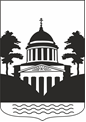 Российская ФедерацияНовгородская область Любытинский районСОВЕТ ДЕПУТАТОВ ЛЮБЫТИНСКОГОСЕЛЬСКОГО ПОСЕЛЕНИЯРЕШЕНИЕот 16.08.2019 №  194р.п. ЛюбытиноО внесении изменений в решение Совета депутатов Любытинскогосельского поселения «О бюджете Любытинского сельского поселения на 2019 годи на плановый период 2020 и 2021 годов»Совет депутатов сельского поселения:РЕШИЛ:Внести в решение Совета депутатов Любытинского сельского поселения  от 24.12.2018 № 171 «О бюджете Любытинского сельского поселения на 2019 год и на плановый период 2020 и 2021 годов» («Официальный вестник поселения»  от 25.12.2018  №55, от 18.02.2019 № 56, от 22.04.2019 № 58, от 05.06.2019 №59, от 08.07.2019 № 60) следующие изменения и дополнения:1.    Приложение 6-7 к решению Совета депутатов Любытинского сельского поселения «О бюджете Любытинского сельского поселения на 2019 год и на плановый период 2020 и 2021 годов» изложить в следующей редакции:2.   Приложение 8 к решению Совета депутатов Любытинского сельского поселения «О бюджете Любытинского сельского поселения на 2019 год и на плановый период 2020 и 2021 годов» изложить в следующей редакции:3.    Опубликовать настоящее решение в «Официальном вестнике поселения» и разместить на официальном сайте Администрации муниципального района в информационно-телекоммуникационной сети Интернет.Глава сельского поселения                                                              А.Н.МироновРоссийская ФедерацияНовгородская область Любытинский районСОВЕТ ДЕПУТАТОВ ЛЮБЫТИНСКОГОСЕЛЬСКОГО ПОСЕЛЕНИЯРЕШЕНИЕот 05.07.2019 № 191р.п. ЛюбытиноО внесении изменений и дополнений  в Устав Любытинского сельского поселенияВ целях приведения  Устава Любытинского сельского поселения в соответствие с  федеральным законодательством, в   соответствии с Федеральным законом от 6 октября 2003 года № 131-ФЗ «Об общих принципах организации местного самоуправления в Российской Федерации»,  Уставом Любытинского сельского поселения  Совет депутатов  сельского поселения  РЕШИЛ:1.Внести  следующие изменения в Устав Любытинского сельского поселения:пункт 9 части 1 статьи 4 изложить в следующей редакции:«9) утверждение правил благоустройства территории поселения, осуществление контроля за их соблюдением, организация благоустройства территории поселения в соответствии с указанными правилами;»пункты 1, 6  статьи 4.1. изложить  в следующей редакции:1) дорожная деятельность в отношении автомобильных дорог местного значения в границах населенных пунктов поселения, и обеспечение безопасности дорожного движения на них, включая создание и обеспечение функционирования парковок (парковочных мест), осуществление муниципального контроля за сохранностью автомобильных дорог местного значения в границах населенных пунктов поселения, организация дорожного движения, а также осуществление иных полномочий в области использования автомобильных дорог и осуществления дорожной деятельности в соответствии с законодательством Российской Федерации;	6) участие в организации деятельности по накоплению (в том числе раздельному накоплению) и транспортированию твердых коммунальных отходовв части 1 статьи 4.2:пункт 13 изложить в следующей редакции:«13) осуществление деятельности по обращению с животными без владельцев, обитающими на территории поселения» дополнить пунктом 16 следующего содержания:«16) осуществление мероприятий по защите прав потребителей, предусмотренных Законом Российской Федерации от 7 февраля 1992 года N 2300-1 "О защите прав потребителей".Часть 2 статьи 9 дополнить абзацем 4 следующего содержания«Выборы депутатов Совета Депутатов  поселения проводятся по  многомандатному  избирательному  округу».1.5.изложить статью 12 в новой редакции:«Статья 12. Территориальное общественное самоуправление 1. Под территориальным общественным самоуправлением понимается самоорганизация граждан по месту их жительства на части территории Любытинского  сельского поселения, для самостоятельного и под свою ответственность осуществления собственных инициатив по вопросам местного значения. Границы территории, на которой осуществляется территориальное общественное самоуправление, устанавливаются Советом депутатов  поселения по предложению населения, проживающего на данной территории. 2. Территориальное общественное самоуправление осуществляется непосредственно населением посредством проведения собраний и конференций граждан, а также посредством создания органов территориального общественного самоуправления. 3. Территориальное общественное самоуправление может осуществляться в пределах следующих территорий проживания граждан: подъезд многоквартирного жилого дома; многоквартирный жилой дом; группа жилых домов; жилой микрорайон; сельский населенный пункт, не являющийся поселением, иные территории проживания граждан. 4. Органы территориального общественного самоуправления избираются на собраниях или конференциях граждан, проживающих на соответствующей территории. 5. Территориальное общественное самоуправление считается учрежденным с момента регистрации устава территориального общественного самоуправления Администрацией Любытинского муниципального района, исполняющей обязанности администрации Любытинского сельского поселения. Порядок регистрации устава территориального общественного самоуправления определяется решением Совета депутатов поселения. Территориальное общественное самоуправление в соответствии с его уставом может являться юридическим лицом и подлежит государственной регистрации в организационно-правовой форме некоммерческой организации. 6. Собрание граждан по вопросам организации и осуществления территориального общественного самоуправления считается правомочным, если в нем принимают участие не менее одной трети жителей соответствующей территории, достигших шестнадцатилетнего возраста. Конференция граждан по вопросам организации и осуществления территориального общественного самоуправления считается правомочной, если в ней принимают участие не менее двух третей избранных на собраниях граждан делегатов, представляющих не менее одной трети жителей соответствующей территории, достигших шестнадцатилетнего возраста. 7. К исключительным полномочиям собрания, конференции граждан, осуществляющих территориальное общественное самоуправление, относятся: 1) установление структуры органов территориального общественного самоуправления; 2) принятие устава территориального общественного самоуправления, внесение в него изменений и дополнений; 3) избрание органов территориального общественного самоуправления; 4) определение основных направлений деятельности территориального общественного самоуправления; 5) утверждение сметы доходов и расходов территориального общественного самоуправления и отчета о ее исполнении; 6) рассмотрение и утверждение отчетов о деятельности органов территориального общественного самоуправления. 8. Органы территориального общественного самоуправления: 1) представляют интересы населения, проживающего на соответствующей территории; 2) обеспечивают исполнение решений, принятых на собраниях и конференциях граждан; 3) могут осуществлять хозяйственную деятельность по благоустройству территории, иную хозяйственную деятельность, направленную на удовлетворение социально-бытовых потребностей граждан, проживающих на соответствующей территории, как за счет средств указанных граждан, так и на основании договора между органами территориального общественного самоуправления и органами местного самоуправления  поселения с использованием средств местного бюджета; 4) вправе вносить в органы местного самоуправления Любытинского сельского поселения, Совет депутатов поселения проекты муниципальных правовых актов, подлежащие обязательному рассмотрению этими органами и должностными лицами местного самоуправления  сельского поселения, к компетенции которых отнесено принятие указанных актов. 9. В уставе территориального общественного самоуправления устанавливаются: 1) территория, на которой оно осуществляется; 2) цели, задачи, формы и основные направления деятельности территориального общественного самоуправления; 3) порядок формирования, прекращения полномочий, права и обязанности, срок полномочий органов территориального общественного самоуправления; 4) порядок принятия решений; 5) порядок приобретения имущества, а также порядок пользования и распоряжения указанным имуществом и финансовыми средствами; 6) порядок прекращения осуществления территориального общественного самоуправления. 10. Дополнительные требования к уставу территориального общественного самоуправления органами местного самоуправления Любытинского сельского поселения устанавливаться не могут. 11. Порядок организации и осуществления территориального общественного самоуправления, условия и порядок выделения необходимых средств из местного бюджета определяются решением Совета депутатов  поселения. 1.6. Дополнить  статьей  12.1 следующего содержания:«Статья 12.1. Староста сельского населенного пункта  1. Для организации взаимодействия органов местного самоуправления и жителей сельского населенного  пункта  при решении вопросов местного значения в населенном пункте, расположенном в Любытинском  сельском поселении, может назначаться староста сельского населенного пункта. 2. Староста сельского населенного пункта назначается Советом депутатов поселения, в состав которого входит данный  сельский населенный пункт, по представлению схода граждан сельского населенного пункта из числа лиц, проживающих на территории данного сельского населенного пункта и обладающих активным избирательным правом. 3. Староста сельского населенного пункта не является лицом, замещающим государственную должность, должность государственной гражданской службы, муниципальную должность или должность муниципальной службы, не может состоять в трудовых отношениях и иных непосредственно связанных с ними отношениях с органами местного самоуправления. Законом субъекта Российской Федерации с учетом исторических и иных местных традиций может быть установлено иное наименование должности старосты сельского населенного пункта. 4. Старостой сельского населенного пункта не может быть назначено лицо: 1)замещающее государственную должность, должность государственной гражданской службы, муниципальную должность или должность муниципальной службы; 2) признанное судом недееспособным или ограниченно дееспособным; 3) имеющее непогашенную или неснятую судимость. 5.Срок полномочий старосты сельского населенного пункта устанавливается  настоящим уставом и составляет 5 лет. Полномочия старосты сельского населенного пункта прекращаются досрочно по решению Совета депутатов  поселения, в состав которого входит данный сельский населенный пункт, по представлению схода граждан сельского поселения, а также в случаях, установленных пунктами 1 - 7 части 10 статьи 40 Федерального закона от 06.10.2003 № 131-ФЗ «Об общих принципах организации местного самоуправления в Российской Федерации». 6. Староста сельского населенного пункта для решения возложенных на него задач: 1) взаимодействует с органами местного самоуправления, муниципальными предприятиями и учреждениями и иными организациями по вопросам решения вопросов местного значения в Любытинском  сельском поселении. Порядок взаимодействия старосты с органами местного самоуправления и подведомственными им муниципальными предприятиями и учреждениями и иными организациями по вопросам решения вопросов местного значения в сельском населенном пункте определяется нормативным правовым актом Совета депутатов поселения. 2) взаимодействует с населением, в том числе посредством участия в сходах, собраниях, конференциях граждан, направляет по результатам таких мероприятий обращения и предложения, в том числе оформленные в виде проектов муниципальных правовых актов, подлежащие обязательному рассмотрению органами местного самоуправления; 3) информирует жителей сельского населенного пункта по вопросам организации и осуществления местного самоуправления, а также содействует в доведении до их сведения иной информации, полученной от органов местного самоуправления; 4) содействует органам местного самоуправления в организации и проведении публичных слушаний и общественных обсуждений, обнародовании их результатов в сельском населенном пункте 5) осуществляет иные полномочия и права, предусмотренные нормативным правовым актом представительного органа муниципального образования в соответствии с законом субъекта Российской Федерации. 7. Гарантии деятельности и иные вопросы статуса старосты сельского населенного пункта устанавливаются нормативным решением Совета депутатов  поселения в соответствии с законом субъекта Российской Федерации. 8. Удостоверение старосты, подтверждающее его статус, выдается Главой сельского поселения. Положение об удостоверении старосты, образец, описание и порядок его выдачи утверждаются решением Совета депутатов  поселения.  9. Информация о назначенных старостах размещается на официальном сайте администрации муниципального района в информационно-телекоммуникационной сети "Интернет" в порядке и сроки, установленные решением Совета депутатов поселения.    1.7. Часть 4 статьи 13 изложить в следующей редакции:«4. Порядок организации и проведения публичных слушаний определяется решением Совета депутатов поселения и должен предусматривать заблаговременное оповещение жителей поселения о времени и месте проведения публичных слушаний, заблаговременное ознакомление с проектом муниципального правового акта, другие меры, обеспечивающие участие в публичных слушаниях жителей поселения, опубликование (обнародование) результатов публичных слушаний, включая мотивированное обоснование принятых решений»Часть 13 статьи 33  изложить в следующей редакции :«13. Официальным опубликованием муниципальных правовых актов или соглашений заключенных между органами местного самоуправления является первая публикация их полного текста в бюллетене «Официальный вестник поселения»Для официального опубликования (обнародования)муниципальных правовых актов и соглашений органы местного самоуправления вправе также использовать сетевое издание. В случае опубликования (размещения) полного текста муниципального правового акта в официальном сетевом издании объемные графические и табличные приложения к нему в печатном издании могут не приводиться.»2. Главе  сельского поселения  направить документы изменений в Устав Любытинского сельского поселения на государственную регистрацию в Управление Министерства юстиции Российской Федерации по Новгородской области.3. Настоящее решение   вступает в силу после его государственной регистрации в Управлении Министерства юстиции Российской Федерации по Новгородской области и официального опубликования в  бюллетене «Официальный вестник поселения».  4. Опубликовать настоящее решение в периодическом печатном издании – бюллетень «Официальный вестник поселения».  Глава сельского поселения                                 А.Н.МироновРоссийская ФедерацияНовгородская область Любытинский районСОВЕТ ДЕПУТАТОВ ЛЮБЫТИНСКОГОСЕЛЬСКОГО ПОСЕЛЕНИЯРЕШЕНИЕот 16.08.2019 № 195р.п. ЛюбытиноО внесении изменений в Положение  о земельном налогеСовет депутатов сельского поселенияРЕШИЛ:1.  Внести изменения в Положение о земельном налоге, утвержденное решением Совета депутатов Любытинского сельского поселения от 15.10.2007 №34 «О земельном налоге», изложив подпункт 8 пункта 5 Положения о земельном налоге, в следующей редакции:«8) органы местного самоуправления, финансируемые за счет средств бюджетов муниципальных образований, - в отношении земельных участков предоставленных для обеспечения их деятельности».2. Опубликовать  настоящее решение в газете «Любытинские вести» и разместить на официальном сайте Администрации Любытинского муниципального района в сети Интернет.	3. Настоящее решение вступает в силу со дня, следующего за днем его официального опубликования.Глава сельского поселения                                    А.Н.МироновРоссийская ФедерацияНовгородская область Любытинский районСОВЕТ ДЕПУТАТОВ ЛЮБЫТИНСКОГОСЕЛЬСКОГО ПОСЕЛЕНИЯРЕШЕНИЕот 16.08.2019 № 196р.п. ЛюбытиноО присвоении звания «Почетный гражданин села Зарубино»В  соответствии с Положением о звании «Почётный гражданин села Зарубино», утверждённым Решением Совета депутатов Любытинского сельского поселения от 14.02.2008 № 47,Совет депутатов  сельского поселения  РЕШИЛ:	1.Присвоить звание «Почетный гражданин села Зарубино»  за большую общественную работу и личный вклад в развитие села Зарубино,  Ильчикову Николаю Никитичу, пенсионеру, проживающему по адресу: с.Зарубино, ул.Артёма д.19.	2. Опубликовать настоящее решение в бюллетене «Официальный вестник поселения» и разместить на официальном сайте Администрации Любытинского муниципального района в информационно-коммуникационной сети «Интернет».Глава сельского поселения                                А.Н.МироновОфициальный вестник поселенияУчредитель, издатель: Совет депутатов Любытинского сельского поселенияГлавный редактор: А.Н.МироновРаспространяется бесплатноАдрес издателя: 174760, Новгородская область, п.Любытино,ул.Советов д.29 Телефон: (81668) 62-205Подписано в печать 21.08.2019 Тираж 5 экз.Отпечатано в Администрации Любытинского муниципального районаЭлектронная версия издания:http://lubytino.ru/
№ 61, среда 21 августа 2019 годар.п. Любытино                                                                                                                Приложение 6                                                                                                                Приложение 6                                                                                                                Приложение 6                                                                                                                Приложение 6                                                                                                                Приложение 6                                                                                                                Приложение 6                                                                                                                Приложение 6                                                                                                                Приложение 6                                                                                                                Приложение 6                                                                                                                Приложение 6                                                                                                                Приложение 6                                                                                                                Приложение 6                                                                                                                Приложение 6                                                                                                                Приложение 6К решению Совета депутатов Любытинского сельского поселения "О «О бюджете Любытинского сельского поселения на 2019 год и плановый период 2020 и 2021 годов»К решению Совета депутатов Любытинского сельского поселения "О «О бюджете Любытинского сельского поселения на 2019 год и плановый период 2020 и 2021 годов»К решению Совета депутатов Любытинского сельского поселения "О «О бюджете Любытинского сельского поселения на 2019 год и плановый период 2020 и 2021 годов»К решению Совета депутатов Любытинского сельского поселения "О «О бюджете Любытинского сельского поселения на 2019 год и плановый период 2020 и 2021 годов»К решению Совета депутатов Любытинского сельского поселения "О «О бюджете Любытинского сельского поселения на 2019 год и плановый период 2020 и 2021 годов»К решению Совета депутатов Любытинского сельского поселения "О «О бюджете Любытинского сельского поселения на 2019 год и плановый период 2020 и 2021 годов»Ведомственная структура расходов бюджета  Любытинского сельского поселения на 2019 год                                                                                                                                                                                                      и  плановый период 2020 и 2021 годов                                                                                                                                                        Ведомственная структура расходов бюджета  Любытинского сельского поселения на 2019 год                                                                                                                                                                                                      и  плановый период 2020 и 2021 годов                                                                                                                                                        Ведомственная структура расходов бюджета  Любытинского сельского поселения на 2019 год                                                                                                                                                                                                      и  плановый период 2020 и 2021 годов                                                                                                                                                        Ведомственная структура расходов бюджета  Любытинского сельского поселения на 2019 год                                                                                                                                                                                                      и  плановый период 2020 и 2021 годов                                                                                                                                                        Ведомственная структура расходов бюджета  Любытинского сельского поселения на 2019 год                                                                                                                                                                                                      и  плановый период 2020 и 2021 годов                                                                                                                                                        Ведомственная структура расходов бюджета  Любытинского сельского поселения на 2019 год                                                                                                                                                                                                      и  плановый период 2020 и 2021 годов                                                                                                                                                        Ведомственная структура расходов бюджета  Любытинского сельского поселения на 2019 год                                                                                                                                                                                                      и  плановый период 2020 и 2021 годов                                                                                                                                                        Ведомственная структура расходов бюджета  Любытинского сельского поселения на 2019 год                                                                                                                                                                                                      и  плановый период 2020 и 2021 годов                                                                                                                                                        Ведомственная структура расходов бюджета  Любытинского сельского поселения на 2019 год                                                                                                                                                                                                      и  плановый период 2020 и 2021 годов                                                                                                                                                        Ведомственная структура расходов бюджета  Любытинского сельского поселения на 2019 год                                                                                                                                                                                                      и  плановый период 2020 и 2021 годов                                                                                                                                                        Ведомственная структура расходов бюджета  Любытинского сельского поселения на 2019 год                                                                                                                                                                                                      и  плановый период 2020 и 2021 годов                                                                                                                                                        Ведомственная структура расходов бюджета  Любытинского сельского поселения на 2019 год                                                                                                                                                                                                      и  плановый период 2020 и 2021 годов                                                                                                                                                        Ведомственная структура расходов бюджета  Любытинского сельского поселения на 2019 год                                                                                                                                                                                                      и  плановый период 2020 и 2021 годов                                                                                                                                                        Ведомственная структура расходов бюджета  Любытинского сельского поселения на 2019 год                                                                                                                                                                                                      и  плановый период 2020 и 2021 годов                                                                                                                                                                                      (тыс. рублей)                              (тыс. рублей)                              (тыс. рублей)НаименованиеВедВедРЗРЗПрЦСРЦСРЦСРВР2019 год2020 год2021 годАдминистрация Любытинского муниципального района70370324 909,9147221 517,4500023 446,30000Общегосударственные вопросы7037030101489,00000316,30000    154,00000Функционирование законодательных (представительных) органов государственной власти и представительных органов муниципальных образований7037030101035,000005,00000     5,00000Совет депутатов муниципального образования70370301010393 0 00 0000093 0 00 0000093 0 00 000005,000005,00000       5,00000Расходы на обеспечение деятельности Совета депутатов муниципального образования70370301010393 1 00 0100093 1 00 0100093 1 00 010005,000005,00000     5,00000Иные закупки товаров, работ и услуг для обеспечения государственных (муниципальны) нужд70370301010393 1 00 0100093 1 00 0100093 1 00 010002405,000005,00000       5,00000Обеспечение проведения выборов и референдумов7037030101070,00000162,30000        0,00000Расходы для выполнения других общегосударственных вопросов70370301010796 0 00 0000096 0 00 0000096 0 00 000000,00000162,300000,00000Расходы на проведение выборов в представительные органы муниципального образования70370301010796 1 00 8222096 1 00 8222096 1 00 822200,00000162,300000,00000Иные закупки товаров, работ и услуг для обеспечения государственных (муниципальных) нужд703010796 1 00822202400,00000162,300000,00000Другие общегосударственные вопросы7030113484,00000149,00000149,00000Муниципальная программа Любытинского сельского поселения «Управление муниципальным имуществом Любытинского сельского поселения на 2018-2023 годы»703011302 0 00 0000085,000000,000000,00000Обеспечение эффективности использования муниципального имущества703011302 0 01 0000085,000000,000000,00000Постановка на кадастровый учет недвижимого имущества703011302 0 01 8326085,000000,000000,00000Иные закупки товаров, работ и услуг для обеспечения государственных (муниципальных) нужд703011302 0 01 8326024085,000000,000000,00000Расходы для выполнения других общегосударственных вопросов703011396 0 00 0000039,0000039,0000039,00000Членские взносы в ассоциацию поселений703011396 1 00 8221039,0000039,0000039,00000Уплата налогов, сборов и иных платежей703011396 1 00 8221085039,0000039,0000039,00000Расходы по обеспечению деятельности муниципального образования, не отнесенные к программам муниципального образования703011397 0 00 00000360,00000110,00000110,00000Расходы на выполнение решений по судебным актам и постановлений об адмистративном нарушении703011397 1 00 83210250,000000,000000,00000Уплата налогов, сборов и иных платежей703011397 1 00 83210850250,000000,000000,00000Прочие расходы на выполнение функций органов местного самоуправления703011397 1 00 83220110,00000110,00000110,00000Иные закупки товаров, работ и услуг для обеспечения государственных (муниципальных) нужд703011397 1 00 8322024077,0000077,0000077,00000Уплата налогов, сборов и иных платежей703011397 1 00 8322085033,0000033,0000033,00000Национальная оборона  70302198,80000203,95000211,20000Мобилизационная и вневойсковая подготовка703020203198,80000198,80000203,95000203,95000211,20000211,20000Расходы на осуществление первичного воинского учета70302020382 0 00 00000198,80000198,80000203,95000203,95000211,20000211,20000Осуществление первичного воинского учета на территориях, где отсутствуют военные комиссариаты70302020382 1 00 51180198,80000198,80000203,95000203,95000211,20000211,20000Расходы на выплаты персоналу государственных (муниципальных) органов70302020382 1 00 51180120193,57100193,57100197,58000197,58000204,79200204,79200Иные закупки товаров, работ и услуг для обеспечения государственных (муниципальных) нужд70302020382 1 00 511802405,229005,229006,370006,370006,408006,40800Национальная безопасность и правоохранительная деятельность7030303522,00000522,00000122,00000122,00000122,00000122,00000Обеспечение пожарной безопасности703030310522,00000522,00000122,00000122,00000122,00000122,00000Муниципальная программа «Благоустройство территории Любытинского сельского поселения на 2016-2020 годы и на период до 2024 года»70303031001 0 00 00000473,68500473,68500122,00000122,00000122,00000122,00000Подпрограмма "Озеленение, уборка мусора, пожарная безопасность на территории Любытинского сельского поселения» муниципальной программы Любытинского сельского поселения "Благоустройство территории Любытинского сельского поселения на 2016-2020 годы и на период до 2024 года"70303031001 1 00 00000473,68500473,68500122,00000122,00000122,00000122,00000Приведение территории Любытинского сельского поселения в соответствие с требованиями санитарно-эпидемиологических и экологических норм70303031001 1 02 00000473,68500473,68500122,00000122,00000122,00000122,00000Реализация прочих мероприятий по озеленению, уборке мусора, пожарной безопасности на территории поселения в рамках муниципальной программы Любытинского сельского поселения "Благоустройство территории Любытинского сельского поселения на 2016-2020 годы и на период до 2024 года"70303101001 1 02 99990473,68500473,68500122,00000122,00000122,00000122,00000Иные закупки товаров, работ и услуг для обеспечения государственных (муниципальных) нужд70303101001 1 02 99990240473,68500473,68500122,00000122,00000122,00000122,00000Расходы по обеспечению деятельности муниципального образования, не отнесенные к программам муниципального образования70303101097 0 00 0000048,3150048,315000,000000,000000,00000Расходы на выполнение решений по судебным актам и постановлений об адмистративном нарушении70303101097 1 00 8321048,3150048,315000,000000,000000,00000Иные закупки товаров, работ и услуг для обеспечения государственных (муниципальных) нужд703031097 1 00 8321024048,315000,000000,00000Национальная экономика703045676,841637507,3000010273,60000Дорожное хозяйство (дорожные фонды)70304095459,841637507,3000010273,60000Муниципальная программа Любытинского сельского поселения «Благоустройство территории Любытинского сельского поселения на 2016-2020 годы и на период до 2024 года»703040901 0 00 000005459,841637507,3000010273,60000Подпрограмма "Содержание, текущий и капитальный ремонт дорог Любытинского сельского поселения» муниципальной программы Любытинского сельского поселения "Благоустройство территории Любытинского сельского поселения на 2016-2020 годы и на период до 2024 года"703040901 3 00 000005459,841637507,3000010273,60000Обеспечение надлежащего содержания дорожной сети703040901 3 01 000005459,841637507,3000010273,60000Субсидии бюджетам городских и сельских поселений на формирование муниципальных дорожных фондов703040901 3 01 715201067,00000533,00000533,00000Иные закупки товаров, работ и услуг для обеспечения государственных (муниципальных) нужд703040901 3 01 715202401067,00000533,00000533,00000Содержание действующей сети автомобильных дорог (общего и необщего пользования) местного значения в границах населенных пунктов муниципальных образований и искусственных сооружений на них703040901 3 01 832402895,000003500,000003500,00000Иные закупки товаров, работ и услуг для обеспечения государственных (муниципальных) нужд703040901 3 01 832402402895,000003500,000003500,00000Обеспечение мероприятий в части ремонта действующей сети автомобильных дорог (общего и необщего пользования) местного значения в границах населенных пунктов муниципальных образований и искусственных сооружений на них703040901 3 01 881101441,541633446,200006212,50000Иные закупки товаров, работ и услуг для обеспечения государственных (муниципальных) нужд703040901 3 01 881102401441,541633446,200006212,50000Софинансирование субсидии бюджетам городских и сельских поселений на формирование муниципальных дорожных фондов703040901 3 01 S152056,3000028,1000028,10000Иные закупки товаров, работ и услуг для обеспечения государственных (муниципальных) нужд703040901 3 01 S152024056,3000028,1000028,10000Другие вопросы в области национальной экономики7030412217,000000,000000,00000Муниципальная программа Любытинского сельского поселения «Управление муниципальным имуществом Любытинского сельского поселения на 2018-2023 годы»703041202 0 00 00000217,000000,000000,00000Обеспечение эффективности использования муниципального имущества703041202 0 01 00000217,000000,000000,00000Формирование земельных участков, находящихся в собственности поселения703041202 0 01 83200217,000000,000000,00000Иные закупки товаров, работ и услуг для обеспечения государственных (муниципальных) нужд703041202 0 01 83200240217,000000,000000,00000Жилищно-коммунальное хозяйство7030517 705,0730913049,7000012 367,30000Коммунальное хозяйство70305022 773,000002773,000002 773,00000Расходы по обеспечению деятельности муниципального образования, не отнесенные к программам муниципального образования703050297 0 00 000002 773,000002773,000002 773,00000Выполнение мероприятий по обслуживанию газораспределительной сети703050297 1 00 83390389,00000389,00000389,00000Иные закупки товаров, работ и услуг для обеспечения государственных (муниципальных) нужд703050297 1 00 83390240389,00000389,00000389,00000Компенсация затрат организациям, оказывающим гражданам услуги общих отделений бань703050297 1 00 880402 384,000002384,000002 384,00000Субсидии юридическим лицам (кроме некоммерческих организаций), индивидуальным предпринимателям, физическим лицам - производителям товаров, работ, услуг703050297 1 00 880408102 384,000002384,000002 384,00000Благоустройство703050314 932,0730910276,700009 594,30000Муниципальная программа Любытинского сельского поселения «Благоустройство территории Любытинского сельского поселения на 2016-2020 годы и на период до 2024 года»703050301 0 00 0000012 771,5140010046,700009 364,30000Подпрограмма "Озеленение, уборка мусора, пожарная безопасность на территории Любытинского сельского поселения» муниципальной программы Любытинского сельского поселения "Благоустройство территории Любытинского сельского поселения на 2016-2020 годы и на период до 2024 года"703050301 1 00 000004608,514003412,0000      03 412,00000Приведение территории Любытинского сельского поселения в соответствие с нормативными требованиями, предъявляемыми к озеленению703050301 1 01 00000575,50000800,00000800,00000Реализация мероприятий по благоустройству территории поселения в рамках муниципальной программы Любытинского сельского поселения "Благоустройство территории Любытинского сельского поселения на 2016-2020 годы и на период до 2024 года"703050301 1 01 83270575,50000800,00000800,00000Иные закупки товаров, работ и услуг для обеспечения государственных (муниципальных) нужд703050301 1 01 83270240575,50000800,00000800,00000Приведение территории Любытинского сельского поселения в соответствие с требованиями санитарно-эпидемиологических и экологических норм703050301 1 02 000004033,014002 612,000002 612,00000Субсидии бюджетам городских и сельских поселений Новгородской области на поддержку реализации проектов территориальных общественных самоуправлений, включенных в муниципальные программы развития территорий703050301 1 02 7209054,000000,000000,00000Иные закупки товаров, работ и услуг для обеспечения государственных (муниципальных) нужд703050301 1 02 7209024054,000000,000000,00000   Субсидии бюджетам городских и сельских поселений Новгородской области на реализацию приоритетных проектов поддержки местных инициатив703050301 1 02 75260700,000000,000000,00000Иные закупки товаров, работ и услуг для обеспечения государственных (муниципальных) нужд703050301 1 02 75260240700,000000,000000,00000Реализация приоритетных проектов поддержки местных инициатив (средства граждан)703050301 1 02 8526084,000000,000000,00000Иные закупки товаров, работ и услуг для обеспечения государственных (муниципальных) нужд703050301 1 02 8526024084,000000,000000,00000Реализация прочих мероприятий по озеленению, уборке мусора, пожарной безопасности на территории поселения в рамках муниципальной программы Любытинского сельского поселения "Благоустройство территории Любытинского сельского поселения на 2016-2020 годы и на период до 2024 года"703050301 1 02 999902 885,014002 512,000002 512,00000Иные закупки товаров, работ и услуг для обеспечения государственных (муниципальных) нужд703050301 1 02 999902402 885,014002 512,000002 512,00000Софинансирование субсидии бюджетам городских и сельских поселений Новгородской области на поддержку реализации проектов территориальных общественных самоуправлений, включенных в муниципальные программы развития территорий703050301 1 02 S2090100,00000100,00000100,00000Иные закупки товаров, работ и услуг для обеспечения государственных (муниципальных) нужд703050301 1 02 S2090240100,00000100,00000100,00000Софинансирование субсидии бюджетам городских и сельских поселений Новгородской области на реализацию приоритетных проектов поддержки местных инициатив703050301 1 02 S5260210,000000,000000,00000Иные закупки товаров, работ и услуг для обеспечения государственных (муниципальных) нужд703050301 1 02 S5260240210,000000,000000,00000Подпрограмма «Уличное освещение территорий Любытинского сельского поселения» муниципальной 
программы Любытинского сельского поселения «Благоустройство территории Любытинского 
сельского поселения на 2016-2020 годы и на период до 2024 года703050301 2 00 000008163,000006634,700005952,30000Организация освещения улиц Любытинского сельского поселения в целях улучшения условий проживания жителей703050301 2 01 000008163,000006634,700005952,30000Реализация прочих мероприятий по благоустройству территории поселения в рамках муниципальной программы Любытинского сельского поселения "Благоустройство территории Любытинского сельского поселения на 2016-2020 годы и на период до 2024 года"703050301 2 01 999908163,000006634,700005952,30000Иные закупки товаров, работ и услуг для обеспечения государственных (муниципальных) нужд703050301 2 01 999902408163,000006634,700005952,30000Муниципальная программа Любытинского сельского поселения «Формирование современной городской среды на территории Любытинского сельского поселения на 2018-2022 годы"703050303 0 00 000001374,92900230,00000230,00000Федеральный проект «Формирование комфортной городской среды»703050303 0 F2 000001374,92900230,00000230,00000Субсидии на реализацию программ формирования современной городской среды703050303 0 F2 555501 374,92900230,00000230,00000Иные закупки товаров, работ и услуг для обеспечения государственных (муниципальных) нужд703050303 0 F2 555502401374,92900230,00000230,00000Расходы по обеспечению деятельности муниципального образования, не отнесенные к программам муниципального образования7030503970 00 00000785,630090,000000,00000Иные межбюджетные трансферты бюджетам поселений области на погашение просроченной кредиторской задолженности получателей бюджетных средств и муниципальных бюджетных и автономных учреждений7030503971 00 78206785,630090,000000,00000Субсидии бюджетным учреждениям7030503971 00 78206610785,630090,000000,00000Образование703077,000007,000007,00000Молодежная политика70307077,000007,000007,00000Расходы по обеспечению деятельности муниципального образования, не отнесенные к программам муниципального образования703070797 0 00 000007,000007,000007,00000Выполнение мероприятий по молодежной политике 703070797 1 00 832907,000007,000007,00000Иные закупки товаров, работ и услуг для обеспечения государственных (муниципальных) нужд703070797 1 00 832902407,000007,000007,00000Культура, кинематография7030841,0000041,0000041,00000Культура703080141,0000041,0000041,00000Расходы по обеспечению деятельности муниципального образования, не отнесенные к программам муниципального образования703080197 0 00 0000041,0000041,0000041,00000Выполнение мероприятий по культуре703080197 1 00 8330041,0000041,0000041,00000Иные закупки товаров, работ и услуг для обеспечения государственных (муниципальных) нужд703080197 1 00 8330024041,0000041,0000041,00000Социальная политика70310240,20000240,20000240,20000Пенсионное обеспечение7031001240,20000240,20000240,20000Расходы по пенсионному обеспечению703100192 0 00 00000240,20000240,20000240,20000Доплаты к пенсиям муниципальных служащих703100192 2 00 62010240,20000240,20000240,20000Иные закупки товаров, работ и услуг для обеспечения государственных (муниципальных) нужд703100192 2 00 620102402,378002,378002,37800Публичные нормативные социальные выплаты гражданам703100192 2 00 62010310237,82200237,82200237,82200Физическая культура и спорт7031130,0000030,0000030,00000Физическая культура703110130,0000030,0000030,00000Расходы по обеспечению деятельности муниципального образования, не отнесенные к программам муниципального образования703110197 0 00 0000030,0000030,0000030,00000Выполнение мероприятий по физической культуре и спорту703110197 1 00 8331030,0000030,0000030,00000Иные закупки товаров, работ и услуг для обеспечения государственных (муниципальных) нужд703110197 1 00 8331024030,0000030,0000030,00000Комитет финансов Администрации Любытинского муниципального района792122,00000658,000001 323,00000Общегосударственные вопросы79201122,00000658,000001 323,00000Обеспечение деятельности финансовых, налоговых и таможенных органов и органов финансового (финансово-бюджетного) надзора7920106112,00000112,00000112,00000Контрольно -счетная палата Любытинского муниципального районаКонтрольно -счетная палата Любытинского муниципального района792792792010101060694 0 00 0000094 0 00 0000094 0 00 00000112,00000112,00000112,00000112,00000112,00000Расходы на обеспечение деятельности финансовых, налоговых и таможенных органов и органов финансового (финансово-бюджетного) надзораРасходы на обеспечение деятельности финансовых, налоговых и таможенных органов и органов финансового (финансово-бюджетного) надзора792792792010101060694 2 00 8802094 2 00 8802094 2 00 88020112,00000112,00000112,00000112,00000112,00000Расходы на выплаты персоналу государственных (муниципальных) органовРасходы на выплаты персоналу государственных (муниципальных) органов792792792010101060694 2 00 8802094 2 00 8802094 2 00 880201201201200,000000,00000102,00000102,00000102,00000Иные закупки товаров, работ и услуг для обеспечения государственных (муниципальных) нуждИные закупки товаров, работ и услуг для обеспечения государственных (муниципальных) нужд792792792010101060694 2 00 8802094 2 00 8802094 2 00 880202402402400,000000,0000010,0000010,0000010,00000Иные межбюджетные трансфертыИные межбюджетные трансферты792792792010101060694 2 00 8802094 2 00 8802094 2 00 88020540540540112,00000112,000000,000000,000000,00000Резервные фондыРезервные фонды792792792010101111110,0000010,0000010,0000010,0000010,00000Расходы для выполнения других общегосударственных вопросовРасходы для выполнения других общегосударственных вопросов792792792010101111196 0 00 0000096 0 00 0000096 0 00 0000010,0000010,0000010,0000010,0000010,00000Резервные фонды местных администрацийРезервные фонды местных администраций792792792010101111196 1 00 8223096 1 00 8223096 1 00 8223010,0000010,0000010,0000010,0000010,00000Резервные средстваРезервные средства792792792010101111196 1 00 8223096 1 00 8223096 1 00 8223087087087010,0000010,0000010,0000010,0000010,00000Другие общегосударственные вопросыДругие общегосударственные вопросы79279279201010113130,000000,00000536,00000536,000001201,00000Расходы по обеспечению деятельности муниципального образования, не отнесенные к программам муниципального образованияРасходы по обеспечению деятельности муниципального образования, не отнесенные к программам муниципального образования792792792010101131397 0 00 0000097 0 00 0000097 0 00 000000,000000,00000536,00000536,000001 201,00000Условно утвержденные расходыУсловно утвержденные расходы792792792010101131397 1 00 9999097 1 00 9999097 1 00 999900,000000,00000536,00000536,000001201,00000Резервные средстваРезервные средства792792792010101131397 1 00 9999097 1 00 9999097 1 00 999908708708700,000000,00000536,00000536,000001201,00000Всего расходов:Всего расходов:25031,9147225031,9147222 175,4500022 175,4500024769,30000                                                                                                     Приложение 7                                                                                                     Приложение 7                                                                                                     Приложение 7                                                                                                     Приложение 7                                                                                                     Приложение 7                                                                                                     Приложение 7                                                                                                     Приложение 7                                                                                                     Приложение 7                                                                                                     Приложение 7                                                                                                     Приложение 7                                                                                                     Приложение 7                                                                                                     Приложение 7                                                                                                     Приложение 7                                                                                                     Приложение 7                                                                                                     Приложение 7                                                                                                     Приложение 7                                                                                                     Приложение 7                                                                                                     Приложение 7                                                                                                     Приложение 7                                                                                                     Приложение 7                                                                                                     Приложение 7                                                                                                     Приложение 7                                                                                                     Приложение 7                                                                                                     Приложение 7К решению Совета депутатов Любытинского сельского поселения "О бюджете Любытинского сельского поселения на 2019 год и на плановый период 2020 и 2021 годов"К решению Совета депутатов Любытинского сельского поселения "О бюджете Любытинского сельского поселения на 2019 год и на плановый период 2020 и 2021 годов"К решению Совета депутатов Любытинского сельского поселения "О бюджете Любытинского сельского поселения на 2019 год и на плановый период 2020 и 2021 годов"К решению Совета депутатов Любытинского сельского поселения "О бюджете Любытинского сельского поселения на 2019 год и на плановый период 2020 и 2021 годов"К решению Совета депутатов Любытинского сельского поселения "О бюджете Любытинского сельского поселения на 2019 год и на плановый период 2020 и 2021 годов"К решению Совета депутатов Любытинского сельского поселения "О бюджете Любытинского сельского поселения на 2019 год и на плановый период 2020 и 2021 годов"К решению Совета депутатов Любытинского сельского поселения "О бюджете Любытинского сельского поселения на 2019 год и на плановый период 2020 и 2021 годов"К решению Совета депутатов Любытинского сельского поселения "О бюджете Любытинского сельского поселения на 2019 год и на плановый период 2020 и 2021 годов"К решению Совета депутатов Любытинского сельского поселения "О бюджете Любытинского сельского поселения на 2019 год и на плановый период 2020 и 2021 годов"К решению Совета депутатов Любытинского сельского поселения "О бюджете Любытинского сельского поселения на 2019 год и на плановый период 2020 и 2021 годов"К решению Совета депутатов Любытинского сельского поселения "О бюджете Любытинского сельского поселения на 2019 год и на плановый период 2020 и 2021 годов"К решению Совета депутатов Любытинского сельского поселения "О бюджете Любытинского сельского поселения на 2019 год и на плановый период 2020 и 2021 годов"К решению Совета депутатов Любытинского сельского поселения "О бюджете Любытинского сельского поселения на 2019 год и на плановый период 2020 и 2021 годов"К решению Совета депутатов Любытинского сельского поселения "О бюджете Любытинского сельского поселения на 2019 год и на плановый период 2020 и 2021 годов"К решению Совета депутатов Любытинского сельского поселения "О бюджете Любытинского сельского поселения на 2019 год и на плановый период 2020 и 2021 годов"К решению Совета депутатов Любытинского сельского поселения "О бюджете Любытинского сельского поселения на 2019 год и на плановый период 2020 и 2021 годов"Распределение бюджетных ассигнований по разделам, подразделам, целевым статьям, группам и подгруппам видов расходов бюджета  Любытинского сельского поселения на 2019 год                                                                                                                                                                                и  на плановый период 2020 и 2021 годов                                                                                                                                                        Распределение бюджетных ассигнований по разделам, подразделам, целевым статьям, группам и подгруппам видов расходов бюджета  Любытинского сельского поселения на 2019 год                                                                                                                                                                                и  на плановый период 2020 и 2021 годов                                                                                                                                                        Распределение бюджетных ассигнований по разделам, подразделам, целевым статьям, группам и подгруппам видов расходов бюджета  Любытинского сельского поселения на 2019 год                                                                                                                                                                                и  на плановый период 2020 и 2021 годов                                                                                                                                                        Распределение бюджетных ассигнований по разделам, подразделам, целевым статьям, группам и подгруппам видов расходов бюджета  Любытинского сельского поселения на 2019 год                                                                                                                                                                                и  на плановый период 2020 и 2021 годов                                                                                                                                                        Распределение бюджетных ассигнований по разделам, подразделам, целевым статьям, группам и подгруппам видов расходов бюджета  Любытинского сельского поселения на 2019 год                                                                                                                                                                                и  на плановый период 2020 и 2021 годов                                                                                                                                                        Распределение бюджетных ассигнований по разделам, подразделам, целевым статьям, группам и подгруппам видов расходов бюджета  Любытинского сельского поселения на 2019 год                                                                                                                                                                                и  на плановый период 2020 и 2021 годов                                                                                                                                                        Распределение бюджетных ассигнований по разделам, подразделам, целевым статьям, группам и подгруппам видов расходов бюджета  Любытинского сельского поселения на 2019 год                                                                                                                                                                                и  на плановый период 2020 и 2021 годов                                                                                                                                                        Распределение бюджетных ассигнований по разделам, подразделам, целевым статьям, группам и подгруппам видов расходов бюджета  Любытинского сельского поселения на 2019 год                                                                                                                                                                                и  на плановый период 2020 и 2021 годов                                                                                                                                                        Распределение бюджетных ассигнований по разделам, подразделам, целевым статьям, группам и подгруппам видов расходов бюджета  Любытинского сельского поселения на 2019 год                                                                                                                                                                                и  на плановый период 2020 и 2021 годов                                                                                                                                                        Распределение бюджетных ассигнований по разделам, подразделам, целевым статьям, группам и подгруппам видов расходов бюджета  Любытинского сельского поселения на 2019 год                                                                                                                                                                                и  на плановый период 2020 и 2021 годов                                                                                                                                                        Распределение бюджетных ассигнований по разделам, подразделам, целевым статьям, группам и подгруппам видов расходов бюджета  Любытинского сельского поселения на 2019 год                                                                                                                                                                                и  на плановый период 2020 и 2021 годов                                                                                                                                                        Распределение бюджетных ассигнований по разделам, подразделам, целевым статьям, группам и подгруппам видов расходов бюджета  Любытинского сельского поселения на 2019 год                                                                                                                                                                                и  на плановый период 2020 и 2021 годов                                                                                                                                                        Распределение бюджетных ассигнований по разделам, подразделам, целевым статьям, группам и подгруппам видов расходов бюджета  Любытинского сельского поселения на 2019 год                                                                                                                                                                                и  на плановый период 2020 и 2021 годов                                                                                                                                                        Распределение бюджетных ассигнований по разделам, подразделам, целевым статьям, группам и подгруппам видов расходов бюджета  Любытинского сельского поселения на 2019 год                                                                                                                                                                                и  на плановый период 2020 и 2021 годов                                                                                                                                                        Распределение бюджетных ассигнований по разделам, подразделам, целевым статьям, группам и подгруппам видов расходов бюджета  Любытинского сельского поселения на 2019 год                                                                                                                                                                                и  на плановый период 2020 и 2021 годов                                                                                                                                                        Распределение бюджетных ассигнований по разделам, подразделам, целевым статьям, группам и подгруппам видов расходов бюджета  Любытинского сельского поселения на 2019 год                                                                                                                                                                                и  на плановый период 2020 и 2021 годов                                                                                                                                                        Распределение бюджетных ассигнований по разделам, подразделам, целевым статьям, группам и подгруппам видов расходов бюджета  Любытинского сельского поселения на 2019 год                                                                                                                                                                                и  на плановый период 2020 и 2021 годов                                                                                                                                                        Распределение бюджетных ассигнований по разделам, подразделам, целевым статьям, группам и подгруппам видов расходов бюджета  Любытинского сельского поселения на 2019 год                                                                                                                                                                                и  на плановый период 2020 и 2021 годов                                                                                                                                                        Распределение бюджетных ассигнований по разделам, подразделам, целевым статьям, группам и подгруппам видов расходов бюджета  Любытинского сельского поселения на 2019 год                                                                                                                                                                                и  на плановый период 2020 и 2021 годов                                                                                                                                                        Распределение бюджетных ассигнований по разделам, подразделам, целевым статьям, группам и подгруппам видов расходов бюджета  Любытинского сельского поселения на 2019 год                                                                                                                                                                                и  на плановый период 2020 и 2021 годов                                                                                                                                                        Распределение бюджетных ассигнований по разделам, подразделам, целевым статьям, группам и подгруппам видов расходов бюджета  Любытинского сельского поселения на 2019 год                                                                                                                                                                                и  на плановый период 2020 и 2021 годов                                                                                                                                                        Распределение бюджетных ассигнований по разделам, подразделам, целевым статьям, группам и подгруппам видов расходов бюджета  Любытинского сельского поселения на 2019 год                                                                                                                                                                                и  на плановый период 2020 и 2021 годов                                                                                                                                                        Распределение бюджетных ассигнований по разделам, подразделам, целевым статьям, группам и подгруппам видов расходов бюджета  Любытинского сельского поселения на 2019 год                                                                                                                                                                                и  на плановый период 2020 и 2021 годов                                                                                                                                                        Распределение бюджетных ассигнований по разделам, подразделам, целевым статьям, группам и подгруппам видов расходов бюджета  Любытинского сельского поселения на 2019 год                                                                                                                                                                                и  на плановый период 2020 и 2021 годов                                                                                                                                                                      (тыс. рублей)              (тыс. рублей)              (тыс. рублей)              (тыс. рублей)              (тыс. рублей)НаименованиеНаименованиеНаименованиеРЗРЗРЗПрПрПрЦСРЦСРВРВРВРВР2019 год2019 год2020 год2020 год2021 год2021 годОбщегосударственные вопросыОбщегосударственные вопросыОбщегосударственные вопросы010101611,00000611,00000974,30000974,300001 477,000001 477,00000Функционирование законодательных (представительных) органов государственной власти и представительных органов муниципальных образованийФункционирование законодательных (представительных) органов государственной власти и представительных органов муниципальных образованийФункционирование законодательных (представительных) органов государственной власти и представительных органов муниципальных образований0101010303035,000005,000005,000005,000005,000005,00000Совет депутатов муниципального образованияСовет депутатов муниципального образованияСовет депутатов муниципального образования01010103030393 0 00 0000093 0 00 000005,000005,000005,000005,000005,000005,00000Расходы на обеспечение деятельности Совета депутатов муниципального образованияРасходы на обеспечение деятельности Совета депутатов муниципального образованияРасходы на обеспечение деятельности Совета депутатов муниципального образования01010103030393 1 00 0100093 1 00 010005,000005,000005,000005,000005,000005,00000Иные закупки товаров, работ и услуг для обеспечения государственных (муниципальных) нуждИные закупки товаров, работ и услуг для обеспечения государственных (муниципальных) нуждИные закупки товаров, работ и услуг для обеспечения государственных (муниципальных) нужд01010103030393 1 00 0100093 1 00 010002402402402405,000005,000005,000005,000005,000005,00000Обеспечение деятельности финансовых, налоговых и таможенных органов и органов финансового (финансово-бюджетного) надзораОбеспечение деятельности финансовых, налоговых и таможенных органов и органов финансового (финансово-бюджетного) надзораОбеспечение деятельности финансовых, налоговых и таможенных органов и органов финансового (финансово-бюджетного) надзора010101060606112,00000112,00000112,00000112,00000112,00000112,00000Контрольно-счетная палата Любытинского муниципального района010694 0 00 00000112,00000112,00000112,00000Расходы на обеспечение деятельности финансовых, налоговых и таможенных органов и органов финансового (финансово-бюджетного) надзора010694 2 00 88020112,00000112,00000112,00000Расходы на выплаты персоналу государственных (муниципальных) органов010694 2 00 880201200,00000102,00000102,00000Иные закупки товаров, работ и услуг для обеспечения государственных (муниципальных) нужд010694 2 00 880202400,0000010,0000010,00000Иные межбюджетные трансферты010694 2 00 88020540112,000000,000000,00000Обеспечение проведения выборов и референдумов01070,00000162,300000,00000 Расходы для выполнения других общегосударственных вопросов010796 0 00 000000,00000162,300000,00000Расходы на проведение выборов в представительные органы муниципального образования010796 1 00 822200,00000162,300000,00000Иные закупки товаров, работ и услуг для обеспечения государственных (муниципальных) нужд010796 1 00 822202400,00000162,300000,00000Резервные фонды011110,0000010,0000010,00000 Расходы для выполнения других общегосударственных вопросов011196 0 00 0000010,0000010,0000010,00000Резервные фонды местных администраций011196 1 00 8223010,0000010,0000010,00000Резервные средства011196 1 00 8223087010,0000010,0000010,00000Другие общегосударственные вопросы0113484,00000685,000001 350,00000Муниципальная программа Любытинского сельского поселения «Управление муниципальным имуществом Любытинского сельского поселения на 2018-2023 годы»011302 0 00 0000085,000000,000000,00000Обеспечение эффективности использования муниципального имущества011302 0 01 0000085,000000,000000,00000Постановка на кадастровый учет недвижимого имущества011302 0 01 8326085,000000,000000,00000Иные закупки товаров, работ и услуг для обеспечения государственных (муниципальных) нужд011302 0 01 8326024085,000000,000000,00000 Расходы для выполнения других общегосударственных вопросов011396 0 00 0000039,0000039,0000039,00000Членские взносы в ассоциацию поселений011396 1 00 8221039,0000039,0000039,00000Уплата налогов, сборов и иных платежей011396 1 00 8221085039,0000039,0000039,00000Расходы по обеспечению деятельности муниципального образования, не отнесенные к программам муниципального образования011397 0 00 00000360,00000646,000001 311,00000Расходы на выполнение решений по судебным актам и постановлений об адмистративном нарушенииРасходы на выполнение решений по судебным актам и постановлений об адмистративном нарушенииРасходы на выполнение решений по судебным актам и постановлений об адмистративном нарушении01011397 1 00 83210250,00000250,00000  0,00000  0,00000,00000,00000Уплата налогов, сборов и иных платежейУплата налогов, сборов и иных платежейУплата налогов, сборов и иных платежей01011397 1 00 83210850850250,00000250,000000,000000,0000000,0000000,00000Прочие расходы на выполнение функций органов местного самоуправленияПрочие расходы на выполнение функций органов местного самоуправленияПрочие расходы на выполнение функций органов местного самоуправления01011397 1 00 83220110,00000110,00000110,00000110,00000110,00000110,00000Иные закупки товаров, работ и услуг для обеспечения государственных (муниципальных) нуждИные закупки товаров, работ и услуг для обеспечения государственных (муниципальных) нуждИные закупки товаров, работ и услуг для обеспечения государственных (муниципальных) нужд01011397 1 00 8322024024077,0000077,0000077,0000077,0000077,0000077,00000Уплата налогов, сборов и иных платежейУплата налогов, сборов и иных платежейУплата налогов, сборов и иных платежей01011397 1 00 8322085085033,0000033,0000033,0000033,0000033,0000033,00000Условно утвержденные расходыУсловно утвержденные расходыУсловно утвержденные расходы01011397 1 00 999900,000000,00000536,00000536,000001 201,000001 201,00000Резервные средстваРезервные средстваРезервные средства01011397 1 00 999908708700,000000,00000536,00000536,000001 201,000001 201,00000Национальная оборонаНациональная оборонаНациональная оборона0202198,80000198,80000203,95000203,95000211,20000211,20000Мобилизационная и вневойсковая подготовкаМобилизационная и вневойсковая подготовкаМобилизационная и вневойсковая подготовка020203198,80000198,80000203,95000203,95000211,20000211,20000Расходы на осуществление первичного воинского учетаРасходы на осуществление первичного воинского учетаРасходы на осуществление первичного воинского учета02020382 0 00 00000198,80000198,80000203,95000203,95000211,20000211,20000Осуществление первичного воинского учета на территориях, где отсутствуют военные комиссариатыОсуществление первичного воинского учета на территориях, где отсутствуют военные комиссариатыОсуществление первичного воинского учета на территориях, где отсутствуют военные комиссариаты02020382 1 00 51180198,80000198,80000203,95000203,95000211,20000211,20000Расходы на выплаты персоналу государственных (муниципальных) органовРасходы на выплаты персоналу государственных (муниципальных) органовРасходы на выплаты персоналу государственных (муниципальных) органов02020382 1 00 51180120120193,57100193,57100197,58000197,58000204,79200204,79200Иные закупки товаров, работ и услуг для обеспечения государственных (муниципальных) нуждИные закупки товаров, работ и услуг для обеспечения государственных (муниципальных) нуждИные закупки товаров, работ и услуг для обеспечения государственных (муниципальных) нужд02020382 1 00 511802402405,229005,229006,370006,370006,408006,40800Национальная безопасность и правоохранительная деятельностьНациональная безопасность и правоохранительная деятельностьНациональная безопасность и правоохранительная деятельность0303522,00000522,00000122,00000122,00000122,00000122,00000Обеспечение пожарной безопасностиОбеспечение пожарной безопасностиОбеспечение пожарной безопасности030310522,00000522,00000122,00000122,00000122,00000122,00000Муниципальная программа Любытинского сельского поселения «Благоустройство территории Любытинского сельского поселения на 2016-2020 годы и на период до 2024 года»Муниципальная программа Любытинского сельского поселения «Благоустройство территории Любытинского сельского поселения на 2016-2020 годы и на период до 2024 года»Муниципальная программа Любытинского сельского поселения «Благоустройство территории Любытинского сельского поселения на 2016-2020 годы и на период до 2024 года»03031001 0 00 00000473,68500473,68500122,00000122,00000122,00000122,00000Подпрограмма "Озеленение, уборка мусора, пожарная безопасность на территории Любытинского сельского поселения» муниципальной программы "Благоустройство территории Любытинского сельского поселения на 2016-2020 годы и на период до 2024 года»"Подпрограмма "Озеленение, уборка мусора, пожарная безопасность на территории Любытинского сельского поселения» муниципальной программы "Благоустройство территории Любытинского сельского поселения на 2016-2020 годы и на период до 2024 года»"Подпрограмма "Озеленение, уборка мусора, пожарная безопасность на территории Любытинского сельского поселения» муниципальной программы "Благоустройство территории Любытинского сельского поселения на 2016-2020 годы и на период до 2024 года»"03031001 1 00 00000473,68500473,68500122,00000122,00000122,00000122,00000Приведение территории Любытинского сельского поселения в соответствие с требованиями санитарно-эпидемиологических и экологических нормПриведение территории Любытинского сельского поселения в соответствие с требованиями санитарно-эпидемиологических и экологических нормПриведение территории Любытинского сельского поселения в соответствие с требованиями санитарно-эпидемиологических и экологических норм03031001 1 02 00000473,68500473,68500122,00000122,00000122,00000122,00000Реализация прочих мероприятий по озеленению, уборке мусора, пожарной безопасности на территории поселения в рамках муниципальной программы Любытинского сельского поселения "Благоустройство территории Любытинского сельского поселения на 2016-2020 годы и на период до 2024 года"Реализация прочих мероприятий по озеленению, уборке мусора, пожарной безопасности на территории поселения в рамках муниципальной программы Любытинского сельского поселения "Благоустройство территории Любытинского сельского поселения на 2016-2020 годы и на период до 2024 года"Реализация прочих мероприятий по озеленению, уборке мусора, пожарной безопасности на территории поселения в рамках муниципальной программы Любытинского сельского поселения "Благоустройство территории Любытинского сельского поселения на 2016-2020 годы и на период до 2024 года"03031001 1 02 99990473,68500473,68500122,00000122,00000122,00000122,00000Иные закупки товаров, работ и услуг для обеспечения государственных (муниципальных) нуждИные закупки товаров, работ и услуг для обеспечения государственных (муниципальных) нужд03101001 1 02 9999001 1 02 9999001 1 02 99990240473,68500473,68500122,00000122,00000122,00000122,00000Расходы по обеспечению деятельности муниципального образования, не отнесенные к программам муниципального образованияРасходы по обеспечению деятельности муниципального образования, не отнесенные к программам муниципального образования03101097 0 00 0000097 0 00 0000097 0 00 0000048,3150048,315000,000000,000000,000000,00000Расходы на выполнение решений по судебным актам и постановлений об адмистративном нарушенииРасходы на выполнение решений по судебным актам и постановлений об адмистративном нарушении03101097 1 00 8321097 1 00 8321097 1 00 8321048,3150048,315000,000000,000000,000000,00000Иные закупки товаров, работ и услуг для обеспечения государственных (муниципальных) нуждИные закупки товаров, работ и услуг для обеспечения государственных (муниципальных) нужд03101097 1 00 8321097 1 00 8321097 1 00 8321024048,3150048,315000,000000,000000,000000,00000Национальная экономикаНациональная экономика045676,841635676,841637507,300007507,3000010273,6000010273,60000Дорожное хозяйство (дорожные фонды)Дорожное хозяйство (дорожные фонды)0409095459,841635459,841637507,300007507,3000010273,6000010273,60000Муниципальная программа Любытинского сельского поселения «Благоустройство территории Любытинского сельского поселения на 2016-2020 годы и на период до 2024 года»Муниципальная программа Любытинского сельского поселения «Благоустройство территории Любытинского сельского поселения на 2016-2020 годы и на период до 2024 года»04090901 0 00 0000001 0 00 0000001 0 00 000005459,841635459,841637507,300007507,3000010273,6000010273,60000Подпрограмма "Содержание, текущий и капитальный ремонт дорог Любытинского сельского поселения» муниципальной программы Любытинского сельского поселения "Благоустройство территории Любытинского сельского поселения на 2016-2020 годы и на период до 2024 года"Подпрограмма "Содержание, текущий и капитальный ремонт дорог Любытинского сельского поселения» муниципальной программы Любытинского сельского поселения "Благоустройство территории Любытинского сельского поселения на 2016-2020 годы и на период до 2024 года"04090901 3 00 0000001 3 00 0000001 3 00 000005459,841635459,841637507,300007507,3000010273,6000010273,60000Обеспечение надлежащего содержания дорожной сетиОбеспечение надлежащего содержания дорожной сети04090901 3 01 0000001 3 01 0000001 3 01 000005459,841635459,841637507,300007507,3000010273,6000010273,60000Субсидии бюджетам городских и сельских поселений на формирование муниципальных дорожных фондовСубсидии бюджетам городских и сельских поселений на формирование муниципальных дорожных фондов04090901 3 01 7152001 3 01 7152001 3 01 715201067,000001067,00000533,00000533,00000533,00000533,00000Иные закупки товаров, работ и услуг для обеспечения государственных (муниципальных) нуждИные закупки товаров, работ и услуг для обеспечения государственных (муниципальных) нужд04090901 3 01 7152001 3 01 7152001 3 01 715202401067,000001067,00000533,00000533,00000533,00000533,00000Содержание действующей сети автомобильных дорог (общего и необщего пользования) местного значения в границах населенных пунктов муниципальных образований и искусственных сооружений на нихСодержание действующей сети автомобильных дорог (общего и необщего пользования) местного значения в границах населенных пунктов муниципальных образований и искусственных сооружений на них04090901 3 01 8324001 3 01 8324001 3 01 832402895,000002895,000003500,000003500,000003500,000003500,00000Иные закупки товаров, работ и услуг для обеспечения государственных (муниципальных) нуждИные закупки товаров, работ и услуг для обеспечения государственных (муниципальных) нужд04090901 3 01 8324001 3 01 8324001 3 01 832402402895,000002895,000003500,000003500,000003500,000003500,00000Обеспечение мероприятий в части ремонта действующей сети автомобильных дорог (общего и необщего пользования) местного значения в границах населенных пунктов муниципальных образований и искусственных сооружений на них040901 3 01 881101441,541633 446,200006212,50000Иные закупки товаров, работ и услуг для обеспечения государственных (муниципальных) нужд040901 3 01 881102401441,541633446,200006212,50000Софинансирование субсидии бюджетам городских и сельских поселений на формирование муниципальных дорожных фондов040901 3 01 S152056,3000028,1000028,10000Иные закупки товаров, работ и услуг для обеспечения государственных (муниципальных) нужд040901 3 01 S152024056,3000028,1000028,10000Другие вопросы в области национальной экономики0412217,000000,000000,00000Муниципальная программа Любытинского сельского поселения «Управление муниципальным имуществом Любытинского сельского поселения на 2018-2023 годы»041202 0 00 00000217,000000,000000,00000Обеспечение эффективности использования муниципального имущества041202 0 01 00000217,000000,000000,00000Формирование земельных участков, находящихся в собственности поселения041202 0 01 83200217,000000,000000,00000Иные закупки товаров, работ и услуг для обеспечения государственных (муниципальных) нужд041202 0 01 83200240217,000000,000000,00000Жилищно-коммунальное хозяйство0517705,073913049,7000012367,30000Коммунальное хозяйство05022773,000002773,000002773,00000Расходы по обеспечению деятельности муниципального образования, не отнесенные к программам муниципального образования050297 0 00 000002773,000002773,000002773,00000Выполнение мероприятий по обслуживанию газораспределительной сети050297 1 00 83390389,00000389,00000389,00000Иные закупки товаров, работ и услуг для обеспечения государственных (муниципальных) нужд050297 1 00 83390240389,00000389,00000389,00000Компенсация затрат организациям, оказывающим гражданам услуги общих отделений бань050297 1 00 880402 384,000002384,000002 384,00000Субсидии юридическим лицам (кроме некоммерческих организаций), индивидуальным предпринимателям, физическим лицам - производителям товаров, работ, услуг050297 1 00 880408102 384,000002384,000002 384,00000Благоустройство050314 932,0730910276,700009 594,30000Муниципальная программа Любытинского сельского поселения «Благоустройство территории Любытинского сельского поселения на 2016-2020 годы и на период до 2024 года»050301 0 00 0000012 771,5140010 046,700009 364,30000Подпрограмма "Озеленение, уборка мусора, пожарная безопасность на территории Любытинского сельского поселения» муниципальной программы "Благоустройство территории Любытинского сельского поселения на 2016-2020 годы и на период до 2024 года»050301 1 00 000004 608,514003 412,000003 412,00000Приведение территории Любытинского сельского поселения в соответствие с нормативными требованиями, предъявляемыми к озеленению050301 1 01 00000575,50000800,00000800,00000Реализация мероприятий по благоустройству территории поселения в рамках муниципальной программы Любытинского сельского поселения "Благоустройство территории Любытинского сельского поселения на 2016-2020 годы и на период до 2024 года"050301 1 01 83270575,50000800,00000800,00000Иные закупки товаров, работ и услуг для обеспечения государственных (муниципальных) нужд050301 1 01 83270240575,50000800,00000800,00000Приведение территории Любытинского сельского поселения в соответствие с требованиями санитарно-эпидемиологических и экологических норм050301 1 02 000004 033,014002 612,000002 612,00000Субсидии бюджетам городских и сельских поселений Новгородской области на поддержку реализации проектов территориальных общественных самоуправлений, включенных в муниципальные программы развития территорий050301 1 02 7209054,000000,000000,00000Иные закупки товаров, работ и услуг для обеспечения государственных (муниципальных) нужд050301 1 02 7209024054,000000,000000,00000Субсидии бюджетам городских и сельских поселений Новгородской области на реализацию приоритетных проектов поддержки местных инициатив050301 1 02 75260700,000000,000000,00000Иные закупки товаров, работ и услуг для обеспечения государственных (муниципальных) нужд050301 1 02 75260240700,000000,000000,00000Реализация приоритетных проектов поддержки местных инициатив (средства граждан)050301 1 02 8526084,000000,000000,00000Иные закупки товаров, работ и услуг для обеспечения государственных (муниципальных) нужд050301 1 02 8526024084,000000,000000,00000Реализация прочих мероприятий по озеленению, уборке мусора, пожарной безопасности на территории поселения в рамках муниципальной программы Любытинского сельского поселения "Благоустройство территории Любытинского сельского поселения на 2016-2020 годы и на период до 2024 года"050301 1 02 999902885,014002512,000002 512,00000Иные закупки товаров, работ и услуг для обеспечения государственных (муниципальных) нужд050301 1 02 999902402885,014002512,000002 512,00000Софинансирование субсидии бюджетам городских и сельских поселений Новгородской области на поддержку реализации проектов территориальных общественных самоуправлений, включенных в муниципальные программы развития территорий050301 1 02 S2090100,00000100,00000100,00000Иные закупки товаров, работ и услуг для обеспечения государственных (муниципальных) нужд050301 1 02 S2090240100,00000100,00000100,00000100,00000Софинансирование субсидии бюджетам городских и сельских поселений Новгородской области на реализацию приоритетных проектов поддержки местных инициатив050301 1 02 S5260210,000000,000000,000000,00000Иные закупки товаров, работ и услуг для обеспечения государственных (муниципальных) нуждИные закупки товаров, работ и услуг для обеспечения государственных (муниципальных) нужд050301 1 02 S526001 1 02 S526001 1 02 S5260240240210,00000210,000000,000000,000000,00000Подпрограмма «Уличное освещение территорий Любытинского сельского поселения» муниципальной 
программы Любытинского сельского поселения «Благоустройство территории Любытинского 
сельского поселения на 2016-2020 годы и на период до 2024 годаПодпрограмма «Уличное освещение территорий Любытинского сельского поселения» муниципальной 
программы Любытинского сельского поселения «Благоустройство территории Любытинского 
сельского поселения на 2016-2020 годы и на период до 2024 года050301 2 00 0000001 2 00 0000001 2 00 000008 163,000008 163,000006 634,700006 634,700005952,30000Организация освещения улиц Любытинского сельского поселения в целях улучшения условий проживания жителейОрганизация освещения улиц Любытинского сельского поселения в целях улучшения условий проживания жителей050301 2 01 0000001 2 01 0000001 2 01 000008 163,000008 163,000006 634,700006 634,700005952,30000Реализация прочих мероприятий по благоустройству территории поселения в рамках муниципальной программы Любытинского сельского поселения "Благоустройство территории Любытинского сельского поселения на 2016-2020 годы и на период до 2024 года"Реализация прочих мероприятий по благоустройству территории поселения в рамках муниципальной программы Любытинского сельского поселения "Благоустройство территории Любытинского сельского поселения на 2016-2020 годы и на период до 2024 года"050301 2 01 9999001 2 01 9999001 2 01 999908 163,000008 163,000006 634,700006 634,700005952,30000Иные закупки товаров, работ и услуг для обеспечения государственных (муниципальных) нуждИные закупки товаров, работ и услуг для обеспечения государственных (муниципальных) нужд050301 2 01 9999001 2 01 9999001 2 01 999902402408 163,000008 163,000006 634,700006 634,700005952,30000Муниципальная программа Любытинского сельского поселения «Формирование современной городской среды на территории Любытинского сельского поселения на 2018-2022 годы"Муниципальная программа Любытинского сельского поселения «Формирование современной городской среды на территории Любытинского сельского поселения на 2018-2022 годы"050303 0 00 0000003 0 00 0000003 0 00 000001 374,929001 374,92900230,00000230,00000230,00000Федеральный проект «Формирование комфортной городской среды»Федеральный проект «Формирование комфортной городской среды»050303 0 F2 0000003 0 F2 0000003 0 F2 000001 374,929001 374,92900230,00000230,00000230,00000Субсидии на реализацию программ формирования современной городской средыСубсидии на реализацию программ формирования современной городской среды050303 0 F2 5555003 0 F2 5555003 0 F2 555501 374,929001 374,92900230,00000230,00000230,00000Иные закупки товаров, работ и услуг для обеспечения государственных (муниципальных) нуждИные закупки товаров, работ и услуг для обеспечения государственных (муниципальных) нужд050303 0 F2 5555003 0 F2 5555003 0 F2 555502402401 374,929001 374,92900230,00000230,00000230,00000Расходы по обеспечению деятельности муниципального образования, не отнесенные к программам муниципального образованияРасходы по обеспечению деятельности муниципального образования, не отнесенные к программам муниципального образования050397 0 00 0000097 0 00 0000097 0 00 00000785,63009785,630090,000000,000000,00000Иные межбюджетные трансферты бюджетам поселений области на погашение просроченной кредиторской задолженности получателей бюджетных средств и муниципальных бюджетных и автономных учрежденийИные межбюджетные трансферты бюджетам поселений области на погашение просроченной кредиторской задолженности получателей бюджетных средств и муниципальных бюджетных и автономных учреждений050397 1 00 7820697 1 00 7820697 1 00 78206785,63009785,630090,000000,000000,00000Субсидии бюджетным учреждениямСубсидии бюджетным учреждениям050397 1 00 7820697 1 00 7820697 1 00 78206610610785,63009785,630090,000000,000000,00000ОбразованиеОбразование077,000007,000007,000007,000007,00000Молодежная политика Молодежная политика 07077,000007,000007,000007,000007,00000Расходы по обеспечению деятельности муниципального образования, не отнесенные к программам муниципального образованияРасходы по обеспечению деятельности муниципального образования, не отнесенные к программам муниципального образованияРасходы по обеспечению деятельности муниципального образования, не отнесенные к программам муниципального образования070797 0 00 0000097 0 00 000007,000007,000007,000007,000007,00000Выполнение мероприятий по молодежной политикеВыполнение мероприятий по молодежной политикеВыполнение мероприятий по молодежной политике070797 1 00 8329097 1 00 832907,000007,000007,000007,000007,00000Иные закупки товаров, работ и услуг для обеспечения государственных (муниципальных) нуждИные закупки товаров, работ и услуг для обеспечения государственных (муниципальных) нуждИные закупки товаров, работ и услуг для обеспечения государственных (муниципальных) нужд070797 1 00 8329097 1 00 832902402407,000007,000007,000007,000007,00000Культура, кинематографияКультура, кинематографияКультура, кинематография0841,0000041,0000041,0000041,0000041,00000КультураКультураКультура080141,0000041,0000041,0000041,0000041,00000Расходы по обеспечению деятельности муниципального образования, не отнесенные к программам муниципального образованияРасходы по обеспечению деятельности муниципального образования, не отнесенные к программам муниципального образованияРасходы по обеспечению деятельности муниципального образования, не отнесенные к программам муниципального образования080197 0 00 0000097 0 00 0000041,0000041,0000041,0000041,0000041,00000Выполнение мероприятий по культуреВыполнение мероприятий по культуреВыполнение мероприятий по культуре080197 1 00 8330097 1 00 8330041,0000041,0000041,0000041,0000041,00000Иные закупки товаров, работ и услуг для обеспечения государственных (муниципальных) нуждИные закупки товаров, работ и услуг для обеспечения государственных (муниципальных) нуждИные закупки товаров, работ и услуг для обеспечения государственных (муниципальных) нужд080197 1 00 8330097 1 00 8330024024041,0000041,0000041,0000041,0000041,00000Социальная политикаСоциальная политикаСоциальная политика10240,20000240,20000240,20000240,20000240,20000Пенсионное обеспечениеПенсионное обеспечениеПенсионное обеспечение1001240,20000240,20000240,20000240,20000240,20000Расходы по пенсионному обеспечениюРасходы по пенсионному обеспечениюРасходы по пенсионному обеспечению100192 0 00 0000092 0 00 00000240,20000240,20000240,20000240,20000240,20000Доплаты к пенсиям муниципальных служащихДоплаты к пенсиям муниципальных служащихДоплаты к пенсиям муниципальных служащих100192 2 00 6201092 2 00 62010240,20000240,20000240,20000240,20000240,20000Иные закупки товаров, работ и услуг для обеспечения государственных (муниципальных) нуждИные закупки товаров, работ и услуг для обеспечения государственных (муниципальных) нуждИные закупки товаров, работ и услуг для обеспечения государственных (муниципальных) нужд100192 2 00 6201092 2 00 620102402402,378002,378002,378002,378002,37800Публичные нормативные социальные выплаты гражданамПубличные нормативные социальные выплаты гражданамПубличные нормативные социальные выплаты гражданам100192 2 00 6201092 2 00 62010310310237,82200237,82200237,82200237,82200237,82200Физическая культура и спортФизическая культура и спортФизическая культура и спорт1130,0000030,0000030,0000030,0000030,00000Физическая культураФизическая культураФизическая культура110130,0000030,0000030,0000030,0000030,00000Расходы по обеспечению деятельности муниципального образования, не отнесенные к программам муниципального образованияРасходы по обеспечению деятельности муниципального образования, не отнесенные к программам муниципального образованияРасходы по обеспечению деятельности муниципального образования, не отнесенные к программам муниципального образования110197 0 00 0000097 0 00 0000030,0000030,0000030,0000030,0000030,00000Выполнение мероприятий по физической культуре и спортуВыполнение мероприятий по физической культуре и спортуВыполнение мероприятий по физической культуре и спорту110197 1 00 8331097 1 00 8331030,0000030,0000030,0000030,0000030,00000Иные закупки товаров, работ и услуг для обеспечения государственных (муниципальных) нуждИные закупки товаров, работ и услуг для обеспечения государственных (муниципальных) нуждИные закупки товаров, работ и услуг для обеспечения государственных (муниципальных) нужд110197 1 00 8331097 1 00 8331024024030,0000030,0000030,0000030,0000030,00000Всего расходов:Всего расходов:Всего расходов:25031,9147225031,9147222175,4500024 769,3000024 769,30000       Приложение 8       Приложение 8       Приложение 8       Приложение 8       Приложение 8       Приложение 8       Приложение 8       Приложение 8К решению Совета депутатов Любытинского сельского поселения "О бюджете Любытинского сельского поселения на 2019 год и на плановый период 2020 и 2021 годов"К решению Совета депутатов Любытинского сельского поселения "О бюджете Любытинского сельского поселения на 2019 год и на плановый период 2020 и 2021 годов"К решению Совета депутатов Любытинского сельского поселения "О бюджете Любытинского сельского поселения на 2019 год и на плановый период 2020 и 2021 годов"К решению Совета депутатов Любытинского сельского поселения "О бюджете Любытинского сельского поселения на 2019 год и на плановый период 2020 и 2021 годов"К решению Совета депутатов Любытинского сельского поселения "О бюджете Любытинского сельского поселения на 2019 год и на плановый период 2020 и 2021 годов"К решению Совета депутатов Любытинского сельского поселения "О бюджете Любытинского сельского поселения на 2019 год и на плановый период 2020 и 2021 годов"К решению Совета депутатов Любытинского сельского поселения "О бюджете Любытинского сельского поселения на 2019 год и на плановый период 2020 и 2021 годов"К решению Совета депутатов Любытинского сельского поселения "О бюджете Любытинского сельского поселения на 2019 год и на плановый период 2020 и 2021 годов"К решению Совета депутатов Любытинского сельского поселения "О бюджете Любытинского сельского поселения на 2019 год и на плановый период 2020 и 2021 годов"К решению Совета депутатов Любытинского сельского поселения "О бюджете Любытинского сельского поселения на 2019 год и на плановый период 2020 и 2021 годов"К решению Совета депутатов Любытинского сельского поселения "О бюджете Любытинского сельского поселения на 2019 год и на плановый период 2020 и 2021 годов"К решению Совета депутатов Любытинского сельского поселения "О бюджете Любытинского сельского поселения на 2019 год и на плановый период 2020 и 2021 годов"К решению Совета депутатов Любытинского сельского поселения "О бюджете Любытинского сельского поселения на 2019 год и на плановый период 2020 и 2021 годов"К решению Совета депутатов Любытинского сельского поселения "О бюджете Любытинского сельского поселения на 2019 год и на плановый период 2020 и 2021 годов"К решению Совета депутатов Любытинского сельского поселения "О бюджете Любытинского сельского поселения на 2019 год и на плановый период 2020 и 2021 годов"К решению Совета депутатов Любытинского сельского поселения "О бюджете Любытинского сельского поселения на 2019 год и на плановый период 2020 и 2021 годов"К решению Совета депутатов Любытинского сельского поселения "О бюджете Любытинского сельского поселения на 2019 год и на плановый период 2020 и 2021 годов"К решению Совета депутатов Любытинского сельского поселения "О бюджете Любытинского сельского поселения на 2019 год и на плановый период 2020 и 2021 годов"К решению Совета депутатов Любытинского сельского поселения "О бюджете Любытинского сельского поселения на 2019 год и на плановый период 2020 и 2021 годов"К решению Совета депутатов Любытинского сельского поселения "О бюджете Любытинского сельского поселения на 2019 год и на плановый период 2020 и 2021 годов"К решению Совета депутатов Любытинского сельского поселения "О бюджете Любытинского сельского поселения на 2019 год и на плановый период 2020 и 2021 годов"К решению Совета депутатов Любытинского сельского поселения "О бюджете Любытинского сельского поселения на 2019 год и на плановый период 2020 и 2021 годов"К решению Совета депутатов Любытинского сельского поселения "О бюджете Любытинского сельского поселения на 2019 год и на плановый период 2020 и 2021 годов"К решению Совета депутатов Любытинского сельского поселения "О бюджете Любытинского сельского поселения на 2019 год и на плановый период 2020 и 2021 годов"К решению Совета депутатов Любытинского сельского поселения "О бюджете Любытинского сельского поселения на 2019 год и на плановый период 2020 и 2021 годов"К решению Совета депутатов Любытинского сельского поселения "О бюджете Любытинского сельского поселения на 2019 год и на плановый период 2020 и 2021 годов"К решению Совета депутатов Любытинского сельского поселения "О бюджете Любытинского сельского поселения на 2019 год и на плановый период 2020 и 2021 годов"К решению Совета депутатов Любытинского сельского поселения "О бюджете Любытинского сельского поселения на 2019 год и на плановый период 2020 и 2021 годов"К решению Совета депутатов Любытинского сельского поселения "О бюджете Любытинского сельского поселения на 2019 год и на плановый период 2020 и 2021 годов"К решению Совета депутатов Любытинского сельского поселения "О бюджете Любытинского сельского поселения на 2019 год и на плановый период 2020 и 2021 годов"К решению Совета депутатов Любытинского сельского поселения "О бюджете Любытинского сельского поселения на 2019 год и на плановый период 2020 и 2021 годов"К решению Совета депутатов Любытинского сельского поселения "О бюджете Любытинского сельского поселения на 2019 год и на плановый период 2020 и 2021 годов"К решению Совета депутатов Любытинского сельского поселения "О бюджете Любытинского сельского поселения на 2019 год и на плановый период 2020 и 2021 годов"К решению Совета депутатов Любытинского сельского поселения "О бюджете Любытинского сельского поселения на 2019 год и на плановый период 2020 и 2021 годов"К решению Совета депутатов Любытинского сельского поселения "О бюджете Любытинского сельского поселения на 2019 год и на плановый период 2020 и 2021 годов"Распределение бюджетных ассигнований по целевым статьям (муниципальным программам сельского поселения и непрограммным направлениям деятельности), группам и подгруппам видов расходов классификации расходов бюджета Любытинского сельского поселения на 2019 год и на плановый период 2020 и 2021 годовРаспределение бюджетных ассигнований по целевым статьям (муниципальным программам сельского поселения и непрограммным направлениям деятельности), группам и подгруппам видов расходов классификации расходов бюджета Любытинского сельского поселения на 2019 год и на плановый период 2020 и 2021 годовРаспределение бюджетных ассигнований по целевым статьям (муниципальным программам сельского поселения и непрограммным направлениям деятельности), группам и подгруппам видов расходов классификации расходов бюджета Любытинского сельского поселения на 2019 год и на плановый период 2020 и 2021 годовРаспределение бюджетных ассигнований по целевым статьям (муниципальным программам сельского поселения и непрограммным направлениям деятельности), группам и подгруппам видов расходов классификации расходов бюджета Любытинского сельского поселения на 2019 год и на плановый период 2020 и 2021 годовРаспределение бюджетных ассигнований по целевым статьям (муниципальным программам сельского поселения и непрограммным направлениям деятельности), группам и подгруппам видов расходов классификации расходов бюджета Любытинского сельского поселения на 2019 год и на плановый период 2020 и 2021 годовРаспределение бюджетных ассигнований по целевым статьям (муниципальным программам сельского поселения и непрограммным направлениям деятельности), группам и подгруппам видов расходов классификации расходов бюджета Любытинского сельского поселения на 2019 год и на плановый период 2020 и 2021 годовРаспределение бюджетных ассигнований по целевым статьям (муниципальным программам сельского поселения и непрограммным направлениям деятельности), группам и подгруппам видов расходов классификации расходов бюджета Любытинского сельского поселения на 2019 год и на плановый период 2020 и 2021 годовРаспределение бюджетных ассигнований по целевым статьям (муниципальным программам сельского поселения и непрограммным направлениям деятельности), группам и подгруппам видов расходов классификации расходов бюджета Любытинского сельского поселения на 2019 год и на плановый период 2020 и 2021 годовРаспределение бюджетных ассигнований по целевым статьям (муниципальным программам сельского поселения и непрограммным направлениям деятельности), группам и подгруппам видов расходов классификации расходов бюджета Любытинского сельского поселения на 2019 год и на плановый период 2020 и 2021 годовРаспределение бюджетных ассигнований по целевым статьям (муниципальным программам сельского поселения и непрограммным направлениям деятельности), группам и подгруппам видов расходов классификации расходов бюджета Любытинского сельского поселения на 2019 год и на плановый период 2020 и 2021 годовРаспределение бюджетных ассигнований по целевым статьям (муниципальным программам сельского поселения и непрограммным направлениям деятельности), группам и подгруппам видов расходов классификации расходов бюджета Любытинского сельского поселения на 2019 год и на плановый период 2020 и 2021 годовРаспределение бюджетных ассигнований по целевым статьям (муниципальным программам сельского поселения и непрограммным направлениям деятельности), группам и подгруппам видов расходов классификации расходов бюджета Любытинского сельского поселения на 2019 год и на плановый период 2020 и 2021 годовРаспределение бюджетных ассигнований по целевым статьям (муниципальным программам сельского поселения и непрограммным направлениям деятельности), группам и подгруппам видов расходов классификации расходов бюджета Любытинского сельского поселения на 2019 год и на плановый период 2020 и 2021 годовРаспределение бюджетных ассигнований по целевым статьям (муниципальным программам сельского поселения и непрограммным направлениям деятельности), группам и подгруппам видов расходов классификации расходов бюджета Любытинского сельского поселения на 2019 год и на плановый период 2020 и 2021 годовРаспределение бюджетных ассигнований по целевым статьям (муниципальным программам сельского поселения и непрограммным направлениям деятельности), группам и подгруппам видов расходов классификации расходов бюджета Любытинского сельского поселения на 2019 год и на плановый период 2020 и 2021 годовРаспределение бюджетных ассигнований по целевым статьям (муниципальным программам сельского поселения и непрограммным направлениям деятельности), группам и подгруппам видов расходов классификации расходов бюджета Любытинского сельского поселения на 2019 год и на плановый период 2020 и 2021 годовРаспределение бюджетных ассигнований по целевым статьям (муниципальным программам сельского поселения и непрограммным направлениям деятельности), группам и подгруппам видов расходов классификации расходов бюджета Любытинского сельского поселения на 2019 год и на плановый период 2020 и 2021 годовРаспределение бюджетных ассигнований по целевым статьям (муниципальным программам сельского поселения и непрограммным направлениям деятельности), группам и подгруппам видов расходов классификации расходов бюджета Любытинского сельского поселения на 2019 год и на плановый период 2020 и 2021 годовРаспределение бюджетных ассигнований по целевым статьям (муниципальным программам сельского поселения и непрограммным направлениям деятельности), группам и подгруппам видов расходов классификации расходов бюджета Любытинского сельского поселения на 2019 год и на плановый период 2020 и 2021 годовРаспределение бюджетных ассигнований по целевым статьям (муниципальным программам сельского поселения и непрограммным направлениям деятельности), группам и подгруппам видов расходов классификации расходов бюджета Любытинского сельского поселения на 2019 год и на плановый период 2020 и 2021 годовРаспределение бюджетных ассигнований по целевым статьям (муниципальным программам сельского поселения и непрограммным направлениям деятельности), группам и подгруппам видов расходов классификации расходов бюджета Любытинского сельского поселения на 2019 год и на плановый период 2020 и 2021 годовРаспределение бюджетных ассигнований по целевым статьям (муниципальным программам сельского поселения и непрограммным направлениям деятельности), группам и подгруппам видов расходов классификации расходов бюджета Любытинского сельского поселения на 2019 год и на плановый период 2020 и 2021 годовРаспределение бюджетных ассигнований по целевым статьям (муниципальным программам сельского поселения и непрограммным направлениям деятельности), группам и подгруппам видов расходов классификации расходов бюджета Любытинского сельского поселения на 2019 год и на плановый период 2020 и 2021 годовРаспределение бюджетных ассигнований по целевым статьям (муниципальным программам сельского поселения и непрограммным направлениям деятельности), группам и подгруппам видов расходов классификации расходов бюджета Любытинского сельского поселения на 2019 год и на плановый период 2020 и 2021 годовРаспределение бюджетных ассигнований по целевым статьям (муниципальным программам сельского поселения и непрограммным направлениям деятельности), группам и подгруппам видов расходов классификации расходов бюджета Любытинского сельского поселения на 2019 год и на плановый период 2020 и 2021 годовРаспределение бюджетных ассигнований по целевым статьям (муниципальным программам сельского поселения и непрограммным направлениям деятельности), группам и подгруппам видов расходов классификации расходов бюджета Любытинского сельского поселения на 2019 год и на плановый период 2020 и 2021 годовРаспределение бюджетных ассигнований по целевым статьям (муниципальным программам сельского поселения и непрограммным направлениям деятельности), группам и подгруппам видов расходов классификации расходов бюджета Любытинского сельского поселения на 2019 год и на плановый период 2020 и 2021 годовРаспределение бюджетных ассигнований по целевым статьям (муниципальным программам сельского поселения и непрограммным направлениям деятельности), группам и подгруппам видов расходов классификации расходов бюджета Любытинского сельского поселения на 2019 год и на плановый период 2020 и 2021 годовРаспределение бюджетных ассигнований по целевым статьям (муниципальным программам сельского поселения и непрограммным направлениям деятельности), группам и подгруппам видов расходов классификации расходов бюджета Любытинского сельского поселения на 2019 год и на плановый период 2020 и 2021 годовРаспределение бюджетных ассигнований по целевым статьям (муниципальным программам сельского поселения и непрограммным направлениям деятельности), группам и подгруппам видов расходов классификации расходов бюджета Любытинского сельского поселения на 2019 год и на плановый период 2020 и 2021 годовРаспределение бюджетных ассигнований по целевым статьям (муниципальным программам сельского поселения и непрограммным направлениям деятельности), группам и подгруппам видов расходов классификации расходов бюджета Любытинского сельского поселения на 2019 год и на плановый период 2020 и 2021 годовРаспределение бюджетных ассигнований по целевым статьям (муниципальным программам сельского поселения и непрограммным направлениям деятельности), группам и подгруппам видов расходов классификации расходов бюджета Любытинского сельского поселения на 2019 год и на плановый период 2020 и 2021 годовРаспределение бюджетных ассигнований по целевым статьям (муниципальным программам сельского поселения и непрограммным направлениям деятельности), группам и подгруппам видов расходов классификации расходов бюджета Любытинского сельского поселения на 2019 год и на плановый период 2020 и 2021 годовРаспределение бюджетных ассигнований по целевым статьям (муниципальным программам сельского поселения и непрограммным направлениям деятельности), группам и подгруппам видов расходов классификации расходов бюджета Любытинского сельского поселения на 2019 год и на плановый период 2020 и 2021 годовРаспределение бюджетных ассигнований по целевым статьям (муниципальным программам сельского поселения и непрограммным направлениям деятельности), группам и подгруппам видов расходов классификации расходов бюджета Любытинского сельского поселения на 2019 год и на плановый период 2020 и 2021 годовРаспределение бюджетных ассигнований по целевым статьям (муниципальным программам сельского поселения и непрограммным направлениям деятельности), группам и подгруппам видов расходов классификации расходов бюджета Любытинского сельского поселения на 2019 год и на плановый период 2020 и 2021 годовРаспределение бюджетных ассигнований по целевым статьям (муниципальным программам сельского поселения и непрограммным направлениям деятельности), группам и подгруппам видов расходов классификации расходов бюджета Любытинского сельского поселения на 2019 год и на плановый период 2020 и 2021 годов              Сумма (тыс.рублей)              Сумма (тыс.рублей)              Сумма (тыс.рублей)              Сумма (тыс.рублей)              Сумма (тыс.рублей)              Сумма (тыс.рублей)              Сумма (тыс.рублей)              Сумма (тыс.рублей)              Сумма (тыс.рублей)              Сумма (тыс.рублей)              Сумма (тыс.рублей)              Сумма (тыс.рублей)              Сумма (тыс.рублей)              Сумма (тыс.рублей)              Сумма (тыс.рублей)              Сумма (тыс.рублей)              Сумма (тыс.рублей)              Сумма (тыс.рублей)              Сумма (тыс.рублей)              Сумма (тыс.рублей)              Сумма (тыс.рублей)              Сумма (тыс.рублей)              Сумма (тыс.рублей)              Сумма (тыс.рублей)              Сумма (тыс.рублей)              Сумма (тыс.рублей)              Сумма (тыс.рублей)              Сумма (тыс.рублей)              Сумма (тыс.рублей)              Сумма (тыс.рублей)НаименованиеНаименованиеНаименованиеНаименованиеЦСРЦСРЦСРЦСРРЗРЗРЗРЗПрПрПрПрПрВРВРВРВРВРВР2019 год2019 год2019 год2019 год2019 год2020 год2020 год2020 год2020 год2020 год2021 год2021 год2021 год2021 год2021 год2021 год2021 год2021 год2021 годМуниципальная программа Любытинского сельского поселения «Благоустройство территории Любытинского сельского поселения на 2016-2020 годы и на период до 2024 года»Муниципальная программа Любытинского сельского поселения «Благоустройство территории Любытинского сельского поселения на 2016-2020 годы и на период до 2024 года»Муниципальная программа Любытинского сельского поселения «Благоустройство территории Любытинского сельского поселения на 2016-2020 годы и на период до 2024 года»Муниципальная программа Любытинского сельского поселения «Благоустройство территории Любытинского сельского поселения на 2016-2020 годы и на период до 2024 года»01 0 000000001 0 000000001 0 000000001 0 000000018 705,0406318 705,0406318 705,0406318 705,0406318 705,0406317 676,0000017 676,0000017 676,0000017 676,0000017 676,0000019759,9000019759,9000019759,9000019759,9000019759,9000019759,9000019759,9000019759,9000019759,90000Подпрограмма "Озеленение, уборка мусора, пожарная безопасность на территории Любытинского сельского поселения» муниципальной программы Любытинского сельского поселения "Благоустройство территории Любытинского сельского поселения на 2016-2020 годы и на период до 2024 года»Подпрограмма "Озеленение, уборка мусора, пожарная безопасность на территории Любытинского сельского поселения» муниципальной программы Любытинского сельского поселения "Благоустройство территории Любытинского сельского поселения на 2016-2020 годы и на период до 2024 года»Подпрограмма "Озеленение, уборка мусора, пожарная безопасность на территории Любытинского сельского поселения» муниципальной программы Любытинского сельского поселения "Благоустройство территории Любытинского сельского поселения на 2016-2020 годы и на период до 2024 года»Подпрограмма "Озеленение, уборка мусора, пожарная безопасность на территории Любытинского сельского поселения» муниципальной программы Любытинского сельского поселения "Благоустройство территории Любытинского сельского поселения на 2016-2020 годы и на период до 2024 года»01 1 00 0000001 1 00 0000001 1 00 0000001 1 00 000005 082,199005 082,199005 082,199005 082,199005 082,199005 082,199003 534,000003 534,000003 534,000003 534,000003 534,000003 534,000003 534,000003 534,000003 534,00000Приведение территории Любытинского сельского поселения в соответствие с нормативными требованиями, предъявляемыми к озеленениюПриведение территории Любытинского сельского поселения в соответствие с нормативными требованиями, предъявляемыми к озеленениюПриведение территории Любытинского сельского поселения в соответствие с нормативными требованиями, предъявляемыми к озеленениюПриведение территории Любытинского сельского поселения в соответствие с нормативными требованиями, предъявляемыми к озеленению01 1 01 0000001 1 01 0000001 1 01 0000001 1 01 00000575,50000575,50000575,50000575,50000575,50000575,50000800,00000800,00000800,00000800,00000800,00000800,00000800,00000800,00000800,00000Реализация мероприятий по благоустройству территории поселения в рамках муниципальной программы Любытинского сельского поселения "Благоустройство территории Любытинского сельского поселения на 2016-2020 годы и на период до 2024 года"Реализация мероприятий по благоустройству территории поселения в рамках муниципальной программы Любытинского сельского поселения "Благоустройство территории Любытинского сельского поселения на 2016-2020 годы и на период до 2024 года"Реализация мероприятий по благоустройству территории поселения в рамках муниципальной программы Любытинского сельского поселения "Благоустройство территории Любытинского сельского поселения на 2016-2020 годы и на период до 2024 года"Реализация мероприятий по благоустройству территории поселения в рамках муниципальной программы Любытинского сельского поселения "Благоустройство территории Любытинского сельского поселения на 2016-2020 годы и на период до 2024 года"01 1 01 8327001 1 01 8327001 1 01 8327001 1 01 83270575,50000575,50000575,50000575,50000575,50000575,50000800,00000800,00000800,00000800,00000800,00000800,00000800,00000800,00000800,00000Жилищно-коммунальное хозяйствоЖилищно-коммунальное хозяйствоЖилищно-коммунальное хозяйствоЖилищно-коммунальное хозяйство01 1 01 8327001 1 01 8327001 1 01 8327001 1 01 8327005050505575,50000575,50000575,50000575,50000575,50000575,50000800,00000800,00000800,00000800,00000800,00000800,00000800,00000800,00000800,00000БлагоустройствоБлагоустройствоБлагоустройствоБлагоустройство01 1 01 8327001 1 01 8327001 1 01 8327001 1 01 83270050505050303030303575,50000575,50000575,50000575,50000575,50000575,50000800,00000800,00000800,00000800,00000800,00000800,00000800,00000800,00000800,00000Иные закупки товаров, работ и услуг для обеспечения государственных (муниципальных) нуждИные закупки товаров, работ и услуг для обеспечения государственных (муниципальных) нуждИные закупки товаров, работ и услуг для обеспечения государственных (муниципальных) нуждИные закупки товаров, работ и услуг для обеспечения государственных (муниципальных) нужд01 1 01 8327001 1 01 8327001 1 01 8327001 1 01 83270050505050303030303240240240240240575,50000575,50000575,50000575,50000575,50000575,50000800,00000800,00000800,00000800,00000800,00000800,00000800,00000800,00000800,00000Приведение территории Любытинского сельского поселения в соответствие с требованиями санитарно-эпидемиологических и экологических нормПриведение территории Любытинского сельского поселения в соответствие с требованиями санитарно-эпидемиологических и экологических нормПриведение территории Любытинского сельского поселения в соответствие с требованиями санитарно-эпидемиологических и экологических нормПриведение территории Любытинского сельского поселения в соответствие с требованиями санитарно-эпидемиологических и экологических норм01 1 02 0000001 1 02 0000001 1 02 0000001 1 02 000004 506,699004 506,699004 506,699004 506,699004 506,699004 506,699002 734,000002 734,000002 734,000002 734,000002 734,000002 734,000002 734,000002 734,000002 734,00000Субсидии бюджетам городских и сельских поселений Новгородской области на поддержку реализации проектов территориальных общественных самоуправлений, включенных в муниципальные программы развития территорийСубсидии бюджетам городских и сельских поселений Новгородской области на поддержку реализации проектов территориальных общественных самоуправлений, включенных в муниципальные программы развития территорийСубсидии бюджетам городских и сельских поселений Новгородской области на поддержку реализации проектов территориальных общественных самоуправлений, включенных в муниципальные программы развития территорийСубсидии бюджетам городских и сельских поселений Новгородской области на поддержку реализации проектов территориальных общественных самоуправлений, включенных в муниципальные программы развития территорий01 1 02 7209001 1 02 7209001 1 02 7209001 1 02 7209054,0000054,0000054,0000054,0000054,0000054,000000,000000,000000,000000,000000,000000,000000,000000,000000,00000Жилищно-коммунальное хозяйствоЖилищно-коммунальное хозяйствоЖилищно-коммунальное хозяйствоЖилищно-коммунальное хозяйство01 1 02 7209001 1 02 7209001 1 02 7209001 1 02 720900505050554,0000054,0000054,0000054,0000054,0000054,000000,000000,000000,000000,000000,000000,000000,000000,000000,00000БлагоустройствоБлагоустройствоБлагоустройствоБлагоустройство01 1 02 7209001 1 02 7209001 1 02 7209001 1 02 7209005050505030303030354,0000054,0000054,0000054,0000054,0000054,000000,000000,000000,000000,000000,000000,000000,000000,000000,00000Иные закупки товаров, работ и услуг для обеспечения государственных (муниципальных) нуждИные закупки товаров, работ и услуг для обеспечения государственных (муниципальных) нуждИные закупки товаров, работ и услуг для обеспечения государственных (муниципальных) нуждИные закупки товаров, работ и услуг для обеспечения государственных (муниципальных) нужд01 1 02 7209001 1 02 7209001 1 02 7209001 1 02 7209005050505030303030324024024024024054,0000054,0000054,0000054,0000054,0000054,000000,000000,000000,000000,000000,000000,000000,000000,000000,00000Субсидии бюджетам городских и сельских поселений Новгородской области на реализацию приоритетных проектов поддержки местных инициативСубсидии бюджетам городских и сельских поселений Новгородской области на реализацию приоритетных проектов поддержки местных инициативСубсидии бюджетам городских и сельских поселений Новгородской области на реализацию приоритетных проектов поддержки местных инициативСубсидии бюджетам городских и сельских поселений Новгородской области на реализацию приоритетных проектов поддержки местных инициатив01 1 02 7526001 1 02 7526001 1 02 7526001 1 02 75260700,00000700,00000700,00000700,00000700,00000700,000000,000000,000000,000000,000000,000000,000000,000000,000000,00000Жилищно-коммунальное хозяйствоЖилищно-коммунальное хозяйствоЖилищно-коммунальное хозяйствоЖилищно-коммунальное хозяйство01 1 02 7526001 1 02 7526001 1 02 7526001 1 02 7526005050505700,00000700,00000700,00000700,00000700,00000700,000000,000000,000000,000000,000000,000000,000000,000000,000000,00000БлагоустройствоБлагоустройствоБлагоустройствоБлагоустройство01 1 02 7526001 1 02 7526001 1 02 7526001 1 02 75260050505050303030303700,00000700,00000700,00000700,00000700,00000700,000000,000000,000000,000000,000000,000000,000000,000000,000000,00000Иные закупки товаров, работ и услуг для обеспечения государственных (муниципальных) нуждИные закупки товаров, работ и услуг для обеспечения государственных (муниципальных) нуждИные закупки товаров, работ и услуг для обеспечения государственных (муниципальных) нуждИные закупки товаров, работ и услуг для обеспечения государственных (муниципальных) нужд01 1 02 7526001 1 02 7526001 1 02 7526001 1 02 75260050505050303030303240240240240240700,00000700,00000700,00000700,00000700,00000700,000000,000000,000000,000000,000000,000000,000000,000000,000000,00000Реализация приоритетных проектов поддержки местных инициатив (средства граждан)Реализация приоритетных проектов поддержки местных инициатив (средства граждан)Реализация приоритетных проектов поддержки местных инициатив (средства граждан)Реализация приоритетных проектов поддержки местных инициатив (средства граждан)01 1 02 8526001 1 02 8526001 1 02 8526001 1 02 8526084,0000084,0000084,0000084,0000084,0000084,000000,000000,000000,000000,000000,000000,000000,000000,000000,00000Жилищно-коммунальное хозяйствоЖилищно-коммунальное хозяйствоЖилищно-коммунальное хозяйствоЖилищно-коммунальное хозяйство01 1 02 8526001 1 02 8526001 1 02 8526001 1 02 852600505050584,0000084,0000084,0000084,0000084,0000084,000000,000000,000000,000000,000000,000000,000000,000000,000000,00000БлагоустройствоБлагоустройствоБлагоустройствоБлагоустройство01 1 02 8526001 1 02 8526001 1 02 8526001 1 02 8526005050505030303030384,0000084,0000084,0000084,0000084,0000084,000000,000000,000000,000000,000000,000000,000000,000000,000000,00000Иные закупки товаров, работ и услуг для обеспечения государственных (муниципальных) нуждИные закупки товаров, работ и услуг для обеспечения государственных (муниципальных) нуждИные закупки товаров, работ и услуг для обеспечения государственных (муниципальных) нуждИные закупки товаров, работ и услуг для обеспечения государственных (муниципальных) нужд01 1 02 8526001 1 02 8526001 1 02 8526001 1 02 8526005050505030303030324024024024024084,0000084,0000084,0000084,0000084,0000084,000000,000000,000000,000000,00000       0,00000       0,00000       0,00000       0,00000       0,000000,000000,000000,00000Реализация прочих мероприятий по озеленению, уборке мусора, пожарной безопасности на территории поселения в рамках муниципальной программы Любытинского сельского поселения "Благоустройство территории Любытинского сельского поселения на 2016-2020 годы и на период до 2024 года"Реализация прочих мероприятий по озеленению, уборке мусора, пожарной безопасности на территории поселения в рамках муниципальной программы Любытинского сельского поселения "Благоустройство территории Любытинского сельского поселения на 2016-2020 годы и на период до 2024 года"Реализация прочих мероприятий по озеленению, уборке мусора, пожарной безопасности на территории поселения в рамках муниципальной программы Любытинского сельского поселения "Благоустройство территории Любытинского сельского поселения на 2016-2020 годы и на период до 2024 года"Реализация прочих мероприятий по озеленению, уборке мусора, пожарной безопасности на территории поселения в рамках муниципальной программы Любытинского сельского поселения "Благоустройство территории Любытинского сельского поселения на 2016-2020 годы и на период до 2024 года"01 1 029999001 1 029999001 1 029999001 1 02999903 358,699003 358,699003 358,699003 358,699003 358,699002 634,000002 634,000002 634,000002 634,000002 634,000002 634,000002 634,000002 634,000002 634,00000Национальная безопасность и правоохранительная деятельностьНациональная безопасность и правоохранительная деятельностьНациональная безопасность и правоохранительная деятельностьНациональная безопасность и правоохранительная деятельность01 1 029999001 1 029999001 1 029999001 1 029999003030303473,68500473,68500473,68500473,68500473,68500122,00000122,00000122,00000122,00000122,00000122,00000122,00000122,00000122,00000Обеспечение пожарной безопасностиОбеспечение пожарной безопасностиОбеспечение пожарной безопасностиОбеспечение пожарной безопасности01 1 029999001 1 029999001 1 029999001 1 0299990030303031010101010473,68500473,68500473,68500473,68500473,68500122,00000122,00000122,00000122,00000122,00000122,00000122,00000122,00000122,00000Иные закупки товаров, работ и услуг для обеспечения государственных (муниципальных) нуждИные закупки товаров, работ и услуг для обеспечения государственных (муниципальных) нуждИные закупки товаров, работ и услуг для обеспечения государственных (муниципальных) нуждИные закупки товаров, работ и услуг для обеспечения государственных (муниципальных) нужд01 1 029999001 1 029999001 1 029999001 1 0299990030303031010101010240240240240240240473,68500473,68500473,68500473,68500473,68500122,00000122,00000122,00000122,00000122,00000122,00000122,00000122,00000122,00000Жилищно-коммунальное хозяйствоЖилищно-коммунальное хозяйствоЖилищно-коммунальное хозяйствоЖилищно-коммунальное хозяйство01 1 029999001 1 029999001 1 029999001 1 0299990050505052 885,014002 885,014002 885,014002 885,014002 885,014002 512,000002 512,000002 512,000002 512,000002 512,000002 512,000002 512,000002 512,000002 512,00000БлагоустройствоБлагоустройствоБлагоустройствоБлагоустройство01 1 029999001 1 029999001 1 029999001 1 02999900505050503030303032 885,014002 885,014002 885,014002 885,014002 885,014002 512,000002 512,000002 512,000002 512,000002 512,000002 512,000002 512,000002 512,000002 512,00000Иные закупки товаров, работ и услуг для обеспечения государственных (муниципальных) нуждИные закупки товаров, работ и услуг для обеспечения государственных (муниципальных) нуждИные закупки товаров, работ и услуг для обеспечения государственных (муниципальных) нуждИные закупки товаров, работ и услуг для обеспечения государственных (муниципальных) нужд01 1 029999001 1 029999001 1 029999001 1 02999900505050503030303032402402402402402402 885,014002 885,014002 885,014002 885,014002 885,014002 512,000002 512,000002 512,000002 512,000002 512,000002 512,000002 512,000002 512,000002 512,00000Софинансирование субсидии бюджетам городских и сельских поселений Новгородской области на поддержку реализации проектов территориальных общественных самоуправлений, включенных в муниципальные программы развития территорийСофинансирование субсидии бюджетам городских и сельских поселений Новгородской области на поддержку реализации проектов территориальных общественных самоуправлений, включенных в муниципальные программы развития территорийСофинансирование субсидии бюджетам городских и сельских поселений Новгородской области на поддержку реализации проектов территориальных общественных самоуправлений, включенных в муниципальные программы развития территорийСофинансирование субсидии бюджетам городских и сельских поселений Новгородской области на поддержку реализации проектов территориальных общественных самоуправлений, включенных в муниципальные программы развития территорий01 1 02S209001 1 02S209001 1 02S209001 1 02S2090100,00000100,00000100,00000100,00000100,00000100,00000100,00000100,00000100,00000100,00000100,00000100,00000100,00000100,00000Жилищно-коммунальное хозяйствоЖилищно-коммунальное хозяйствоЖилищно-коммунальное хозяйствоЖилищно-коммунальное хозяйство01 1 02S209001 1 02S209001 1 02S209001 1 02S209005050505100,00000100,00000100,00000100,00000100,00000100,00000100,00000100,00000100,00000100,00000100,00000100,00000100,00000100,00000БлагоустройствоБлагоустройствоБлагоустройствоБлагоустройство01 1 02S209001 1 02S209001 1 02S209001 1 02S2090050505050303030303100,00000100,00000100,00000100,00000100,00000100,00000100,00000100,00000100,00000100,00000100,00000100,00000100,00000100,00000Иные закупки товаров, работ и услуг для обеспечения государственных (муниципальных) нуждИные закупки товаров, работ и услуг для обеспечения государственных (муниципальных) нуждИные закупки товаров, работ и услуг для обеспечения государственных (муниципальных) нуждИные закупки товаров, работ и услуг для обеспечения государственных (муниципальных) нужд01 1 02S209001 1 02S209001 1 02S209001 1 02S2090050505050303030303240240240240240240100,00000100,00000100,00000100,00000100,00000100,00000100,00000100,00000100,00000100,00000100,00000100,00000100,00000100,00000Софинансирование субсидии бюджетам городских и сельских поселений Новгородской области на реализацию приоритетных проектов поддержки местных инициативСофинансирование субсидии бюджетам городских и сельских поселений Новгородской области на реализацию приоритетных проектов поддержки местных инициативСофинансирование субсидии бюджетам городских и сельских поселений Новгородской области на реализацию приоритетных проектов поддержки местных инициативСофинансирование субсидии бюджетам городских и сельских поселений Новгородской области на реализацию приоритетных проектов поддержки местных инициатив01 1 02S526001 1 02S526001 1 02S526001 1 02S5260210,00000210,00000210,00000210,00000210,000000,000000,000000,000000,000000,000000,000000,000000,000000,00000Жилищно-коммунальное хозяйствоЖилищно-коммунальное хозяйствоЖилищно-коммунальное хозяйствоЖилищно-коммунальное хозяйство01 1 02 S526001 1 02 S526001 1 02 S526001 1 02 S526005050505210,00000210,00000210,00000210,00000210,000000,000000,000000,000000,000000,000000,000000,000000,000000,00000БлагоустройствоБлагоустройствоБлагоустройствоБлагоустройство01 1 02S526001 1 02S526001 1 02S526001 1 02S5260050505050303030303210,00000210,00000210,00000210,00000210,000000,000000,000000,000000,000000,000000,000000,000000,000000,00000Иные закупки товаров, работ и услуг для обеспечения государственных (муниципальных) нуждИные закупки товаров, работ и услуг для обеспечения государственных (муниципальных) нуждИные закупки товаров, работ и услуг для обеспечения государственных (муниципальных) нуждИные закупки товаров, работ и услуг для обеспечения государственных (муниципальных) нужд01 1 02S526001 1 02S526001 1 02S526001 1 02S5260050505050303030303240240240240240240210,00000210,00000210,00000210,00000210,000000,000000,000000,000000,000000,000000,000000,000000,000000,00000Подпрограмма «Уличное освещение территорий Любытинского сельского поселения» муниципальной 
программы Любытинского сельского поселения «Благоустройство территории Любытинского 
сельского поселения на 2016-2020 годы и на период до 2024 годаПодпрограмма «Уличное освещение территорий Любытинского сельского поселения» муниципальной 
программы Любытинского сельского поселения «Благоустройство территории Любытинского 
сельского поселения на 2016-2020 годы и на период до 2024 годаПодпрограмма «Уличное освещение территорий Любытинского сельского поселения» муниципальной 
программы Любытинского сельского поселения «Благоустройство территории Любытинского 
сельского поселения на 2016-2020 годы и на период до 2024 годаПодпрограмма «Уличное освещение территорий Любытинского сельского поселения» муниципальной 
программы Любытинского сельского поселения «Благоустройство территории Любытинского 
сельского поселения на 2016-2020 годы и на период до 2024 года01 2 000000001 2 000000001 2 000000001 2 00000008 163,000008 163,000008 163,000008 163,000008 163,000006 634,700006 634,700006 634,700006 634,700006 634,700005 952,300005 952,300005 952,300005 952,30000Организация освещения улиц Любытинского сельского поселения в целях улучшения условий проживания жителейОрганизация освещения улиц Любытинского сельского поселения в целях улучшения условий проживания жителейОрганизация освещения улиц Любытинского сельского поселения в целях улучшения условий проживания жителейОрганизация освещения улиц Любытинского сельского поселения в целях улучшения условий проживания жителей01 2 010000001 2 010000001 2 010000001 2 01000008 163,000008 163,000008 163,000008 163,000008 163,000006 634,700006 634,700006 634,700006 634,700006 634,700005 952,300005 952,300005 952,300005 952,30000Реализация прочих мероприятий по благоустройству территории поселения в рамках муниципальной программы Любытинского сельского поселения "Благоустройство территории Любытинского сельского поселения на 2016-2020 годы и на период до 2024 года"Реализация прочих мероприятий по благоустройству территории поселения в рамках муниципальной программы Любытинского сельского поселения "Благоустройство территории Любытинского сельского поселения на 2016-2020 годы и на период до 2024 года"Реализация прочих мероприятий по благоустройству территории поселения в рамках муниципальной программы Любытинского сельского поселения "Благоустройство территории Любытинского сельского поселения на 2016-2020 годы и на период до 2024 года"Реализация прочих мероприятий по благоустройству территории поселения в рамках муниципальной программы Любытинского сельского поселения "Благоустройство территории Любытинского сельского поселения на 2016-2020 годы и на период до 2024 года"Реализация прочих мероприятий по благоустройству территории поселения в рамках муниципальной программы Любытинского сельского поселения "Благоустройство территории Любытинского сельского поселения на 2016-2020 годы и на период до 2024 года"01 2 01 9999001 2 01 9999001 2 01 9999001 2 01 999908 163,000008 163,000008 163,000008 163,000008 163,000008 163,000006 634,700006 634,700006 634,700006 634,700006 634,700005 952,300005 952,300005 952,300005 952,30000Жилищно-коммунальное хозяйствоЖилищно-коммунальное хозяйствоЖилищно-коммунальное хозяйствоЖилищно-коммунальное хозяйствоЖилищно-коммунальное хозяйство01 2 01 9999001 2 01 9999001 2 01 9999001 2 01 99990050505058 163,000008 163,000008 163,000008 163,000008 163,000008 163,000006 634,700006 634,700006 634,700006 634,700006 634,700005 952,300005 952,300005 952,300005 952,30000БлагоустройствоБлагоустройствоБлагоустройствоБлагоустройствоБлагоустройство01 2 01 9999001 2 01 9999001 2 01 9999001 2 01 999900505050503030303038 163,000008 163,000008 163,000008 163,000008 163,000008 163,000006 634,700006 634,700006 634,700006 634,700006 634,700005 952,300005 952,300005 952,300005 952,30000Иные закупки товаров, работ и услуг для обеспечения государственных (муниципальных) нуждИные закупки товаров, работ и услуг для обеспечения государственных (муниципальных) нуждИные закупки товаров, работ и услуг для обеспечения государственных (муниципальных) нуждИные закупки товаров, работ и услуг для обеспечения государственных (муниципальных) нуждИные закупки товаров, работ и услуг для обеспечения государственных (муниципальных) нужд01 2 01 9999001 2 01 9999001 2 01 9999001 2 01 999900505050503030303032402402402402408 163,000008 163,000008 163,000008 163,000008 163,000008 163,000006 634,700006 634,700006 634,700006 634,700006 634,700005 952,300005 952,300005 952,300005 952,30000Подпрограмма "Содержание, текущий и капитальный ремонт дорог Любытинского сельского поселения» муниципальной программы Любытинского сельского поселения "Благоустройство территории Любытинского сельского поселения на 2016-2020 годы и на период до 2024 года"Подпрограмма "Содержание, текущий и капитальный ремонт дорог Любытинского сельского поселения» муниципальной программы Любытинского сельского поселения "Благоустройство территории Любытинского сельского поселения на 2016-2020 годы и на период до 2024 года"Подпрограмма "Содержание, текущий и капитальный ремонт дорог Любытинского сельского поселения» муниципальной программы Любытинского сельского поселения "Благоустройство территории Любытинского сельского поселения на 2016-2020 годы и на период до 2024 года"Подпрограмма "Содержание, текущий и капитальный ремонт дорог Любытинского сельского поселения» муниципальной программы Любытинского сельского поселения "Благоустройство территории Любытинского сельского поселения на 2016-2020 годы и на период до 2024 года"Подпрограмма "Содержание, текущий и капитальный ремонт дорог Любытинского сельского поселения» муниципальной программы Любытинского сельского поселения "Благоустройство территории Любытинского сельского поселения на 2016-2020 годы и на период до 2024 года"01 3 00 0000001 3 00 0000001 3 00 0000001 3 00 000005 459,841635 459,841635 459,841635 459,841635 459,841635 459,841637 507,300007 507,300007 507,300007 507,300007 507,3000010 273,6000010 273,6000010 273,6000010 273,60000Обеспечение надлежащего содержания дорожной сетиОбеспечение надлежащего содержания дорожной сетиОбеспечение надлежащего содержания дорожной сетиОбеспечение надлежащего содержания дорожной сетиОбеспечение надлежащего содержания дорожной сети01 3 01 0000001 3 01 0000001 3 01 0000001 3 01 000005 459,841635 459,841635 459,841635 459,841635 459,841635 459,841637 507,300007 507,300007 507,300007 507,300007 507,3000010 273,6000010 273,6000010 273,6000010 273,60000Субсидии бюджетам городских и сельских поселений на формирование муниципальных дорожных фондовСубсидии бюджетам городских и сельских поселений на формирование муниципальных дорожных фондовСубсидии бюджетам городских и сельских поселений на формирование муниципальных дорожных фондовСубсидии бюджетам городских и сельских поселений на формирование муниципальных дорожных фондовСубсидии бюджетам городских и сельских поселений на формирование муниципальных дорожных фондов01 3 01 7152001 3 01 7152001 3 01 7152001 3 01 715201 067,000001 067,000001 067,000001 067,000001 067,000001 067,00000533,00000533,00000533,00000533,00000533,00000533,00000533,00000533,00000533,00000Национальная экономикаНациональная экономикаНациональная экономикаНациональная экономикаНациональная экономика01 3 01 7152001 3 01 7152001 3 01 7152001 3 01 71520040404041 067,000001 067,000001 067,000001 067,000001 067,000001 067,00000533,00000533,00000533,00000533,00000533,00000533,00000533,00000533,00000533,00000Дорожное хозяйство (дорожные фонды)Дорожное хозяйство (дорожные фонды)Дорожное хозяйство (дорожные фонды)Дорожное хозяйство (дорожные фонды)Дорожное хозяйство (дорожные фонды)01 3 01 7152001 3 01 7152001 3 01 7152001 3 01 715200404040409090909091 067,000001 067,000001 067,000001 067,000001 067,000001 067,00000533,00000533,00000533,00000533,00000533,00000533,00000533,00000533,00000533,00000Иные закупки товаров, работ и услуг для обеспечения государственных (муниципальных) нуждИные закупки товаров, работ и услуг для обеспечения государственных (муниципальных) нуждИные закупки товаров, работ и услуг для обеспечения государственных (муниципальных) нуждИные закупки товаров, работ и услуг для обеспечения государственных (муниципальных) нуждИные закупки товаров, работ и услуг для обеспечения государственных (муниципальных) нужд01 3 01 7152001 3 01 7152001 3 01 7152001 3 01 715200404040409090909092402402402402401 067,000001 067,000001 067,000001 067,000001 067,000001 067,00000533,00000533,00000533,00000533,00000533,00000533,00000533,00000533,00000533,00000Софинансирование субсидии бюджетам городских и сельских поселений на формирование муниципальных дорожных фондовСофинансирование субсидии бюджетам городских и сельских поселений на формирование муниципальных дорожных фондовСофинансирование субсидии бюджетам городских и сельских поселений на формирование муниципальных дорожных фондовСофинансирование субсидии бюджетам городских и сельских поселений на формирование муниципальных дорожных фондовСофинансирование субсидии бюджетам городских и сельских поселений на формирование муниципальных дорожных фондов01 3 01 S152001 3 01 S152001 3 01 S152001 3 01 S152056,3000056,3000056,3000056,3000056,3000056,3000028,1000028,1000028,1000028,1000028,1000028,1000028,1000028,1000028,10000Национальная экономикаНациональная экономикаНациональная экономикаНациональная экономикаНациональная экономика01 3 01 S152001 3 01 S152001 3 01 S152001 3 01 S15200404040456,3000056,3000056,3000056,3000056,3000056,3000028,1000028,1000028,1000028,1000028,1000028,1000028,1000028,1000028,10000Дорожное хозяйство (дорожные фонды)Дорожное хозяйство (дорожные фонды)Дорожное хозяйство (дорожные фонды)Дорожное хозяйство (дорожные фонды)Дорожное хозяйство (дорожные фонды)01 3 01 S152001 3 01 S152001 3 01 S152001 3 01 S152004040404090909090956,3000056,3000056,3000056,3000056,3000056,3000028,1000028,1000028,1000028,1000028,1000028,1000028,1000028,1000028,10000Иные закупки товаров, работ и услуг для обеспечения государственных (муниципальных) нуждИные закупки товаров, работ и услуг для обеспечения государственных (муниципальных) нуждИные закупки товаров, работ и услуг для обеспечения государственных (муниципальных) нуждИные закупки товаров, работ и услуг для обеспечения государственных (муниципальных) нуждИные закупки товаров, работ и услуг для обеспечения государственных (муниципальных) нужд01 3 01 S152001 3 01 S152001 3 01 S152001 3 01 S152004040404090909090924024024024024056,3000056,3000056,3000056,3000056,3000056,3000028,1000028,1000028,1000028,1000028,1000028,1000028,1000028,1000028,10000Содержание действующей сети автомобильных дорог (общего и необщего пользования) местного значения в границах населенных пунктов муниципальных образований и искусственных сооружений на нихСодержание действующей сети автомобильных дорог (общего и необщего пользования) местного значения в границах населенных пунктов муниципальных образований и искусственных сооружений на нихСодержание действующей сети автомобильных дорог (общего и необщего пользования) местного значения в границах населенных пунктов муниципальных образований и искусственных сооружений на нихСодержание действующей сети автомобильных дорог (общего и необщего пользования) местного значения в границах населенных пунктов муниципальных образований и искусственных сооружений на нихСодержание действующей сети автомобильных дорог (общего и необщего пользования) местного значения в границах населенных пунктов муниципальных образований и искусственных сооружений на них01 3 01 8324001 3 01 8324001 3 01 8324001 3 01 832402 895,000002 895,000002 895,000002 895,000002 895,000002 895,000003 500,000003 500,000003 500,000003 500,000003 500,000003 500,000003 500,000003 500,000003 500,00000Национальная экономикаНациональная экономикаНациональная экономикаНациональная экономикаНациональная экономика01 3 01 8324001 3 01 8324001 3 01 8324001 3 01 83240040404042 895,000002 895,000002 895,000002 895,000002 895,000002 895,000003 500,000003 500,000003 500,000003 500,000003 500,000003 500,000003 500,000003 500,000003 500,00000Дорожное хозяйство (дорожные фонды)Дорожное хозяйство (дорожные фонды)Дорожное хозяйство (дорожные фонды)Дорожное хозяйство (дорожные фонды)Дорожное хозяйство (дорожные фонды)01 3 01 8324001 3 01 8324001 3 01 8324001 3 01 832400404040409090909092 895,000002 895,000002 895,000002 895,000002 895,000002 895,000003 500,000003 500,000003 500,000003 500,000003 500,000003 500,000003 500,000003 500,000003 500,00000Иные закупки товаров, работ и услуг для обеспечения государственных (муниципальных) нуждИные закупки товаров, работ и услуг для обеспечения государственных (муниципальных) нуждИные закупки товаров, работ и услуг для обеспечения государственных (муниципальных) нуждИные закупки товаров, работ и услуг для обеспечения государственных (муниципальных) нуждИные закупки товаров, работ и услуг для обеспечения государственных (муниципальных) нужд01 3 01 8324001 3 01 8324001 3 01 8324001 3 01 832400404040409090909092402402402402402 895,000002 895,000002 895,000002 895,000002 895,000002 895,000003 500,000003 500,000003 500,000003 500,000003 500,000003 500,000003 500,000003 500,000003 500,00000Обеспечение мероприятий в части ремонта действующей сети автомобильных дорог (общего и необщего пользования) местного значения в границах населенных пунктов муниципальных образований и искусственных сооружений на нихОбеспечение мероприятий в части ремонта действующей сети автомобильных дорог (общего и необщего пользования) местного значения в границах населенных пунктов муниципальных образований и искусственных сооружений на нихОбеспечение мероприятий в части ремонта действующей сети автомобильных дорог (общего и необщего пользования) местного значения в границах населенных пунктов муниципальных образований и искусственных сооружений на нихОбеспечение мероприятий в части ремонта действующей сети автомобильных дорог (общего и необщего пользования) местного значения в границах населенных пунктов муниципальных образований и искусственных сооружений на нихОбеспечение мероприятий в части ремонта действующей сети автомобильных дорог (общего и необщего пользования) местного значения в границах населенных пунктов муниципальных образований и искусственных сооружений на них01 3 01 8811001 3 01 8811001 3 01 8811001 3 01 881101 441,541631 441,541631 441,541631 441,541631 441,541631 441,541633 446,200003 446,200003 446,200003 446,200003 446,200006 212,500006 212,500006 212,500006 212,50000Национальная экономика01 3 01 88110041 441,541633 446,200006 212,50000Дорожное хозяйство (дорожные фонды)01 3 01 8811004091 441,541633 446,200006 212,50000Иные закупки товаров, работ и услуг для обеспечения государственных (муниципальных) нужд01 3 01 8811004092401 441,541633 446,200006 212,50000Муниципальная программа Любытинского сельского поселения «Управление муниципальным имуществом Любытинского сельского поселения на 2018-2023 годы»02 0 00 00000302,000000,000000,00000Обеспечение эффективности использования муниципального имущества02 0 01 00000302,000000,000000,00000Формирование земельных участков, находящихся в собственности поселения02 0 01 83200217,000000,000000,00000Национальная экономика02 0 01 8320004217,000000,000000,00000Другие вопросы в области национальной экономики02 0 01 832000412217,000000,000000,00000Иные закупки товаров, работ и услуг для обеспечения государственных (муниципальных) нужд02 0 01 832000412240217,000000,000000,00000Постановка на кадастровый учет недвижимого имущества02 0 01 8326085,000000,000000,00000Общегосударственные вопросы02 0 01 832600185,000000,000000,00000Другие общегосударственные вопросы02 0 01 83260011385,000000,000000,00000Иные закупки товаров, работ и услуг для обеспечения государственных (муниципальных) нужд02 0 01 83260011324085,000000,000000,00000Муниципальная программа Любытинского сельского поселения «Формирование современной городской среды на территории Любытинского сельского поселения на 2018-2022 годы"03 0 00 000001 374,92900230,00000230,00000Федеральный проект «Формирование комфортной городской среды»03 0 F2 000001 374,92900230,00000230,00000Субсидии на реализацию программ формирования современной городской среды03 0 F2 555501 374,92900230,00000230,00000Жилищно-коммунальное хозяйство03 0 F2 55550051 374,92900230,00000230,00000Благоустройство03 0 F2 5555005031 374,92900230,00000230,00000Иные закупки товаров, работ и услуг для обеспечения государственных (муниципальных) нужд03 0 F2 5555005032401 374,92900230,00000230,00000Итого программных расходов20 381,9696317 906,0000019 989,90000Расходы на осуществление первичного воинского учета, не отнесенные к программам муниципального образования82 0 00 00000198,80000203,95000211,20000Осуществление первичного воинского учета на территориях, где отсутствуют военные комиссариаты82 1 00 51180198,80000203,95000211,20000Национальная оборона82 1 00 5118002198,80000203,95000211,20000Мобилизационная и вневойсковая подготовка82 1 00 511800203198,80000203,95000211,20000Расходы на выплаты персоналу государственных (муниципальных) органов82 1 00 511800203120193,57100197,58000204,79200Иные закупки товаров, работ и услуг для обеспечения государственных (муниципальных) нужд82 1 00 5118002032405,229006,370006,40800Расходы на обеспечение деятельности отдельных органов исполнительной власти, не отнесенные к программам муниципального образования92 0 00 00000240,20000240,20000240,20000Доплаты к пенсиям муниципальных служащих92 2 00 62010240,20000240,20000240,20000Пенсионное обеспечение92 2 00 6201010240,20000240,20000240,20000Расходы по пенсионному обеспечению92 2 00 620101001240,20000240,20000240,20000Иные закупки товаров, работ и услуг для обеспечения государственных (муниципальных) нужд92 2 00 6201010012402,378002,378002,37800Публичные нормативные социальные выплаты гражданам92 2 00 620101001310237,82200237,82200237,82200Совет депутатов муниципального образования93 0 00 000005,000005,000005,00000Расходы на обеспечение деятельности Совета депутатов муниципального образования93 1 00 010005,000005,000005,00000Общегосударственные вопросы93 1 00 01000015,000005,000005,00000Функционирование законодательных (представительных) органов государственной власти и представительных органов муниципальных образований93 1 00 0100001035,000005,000005,00000Иные закупки товаров, работ и услуг для обеспечения государственных (муниципальных) нужд93 1 00 0100001032405,000005,000005,00000Контрольно-счетная палата Любытинского муниципального района94 0 00 00000112,00000112,00000112,00000Расходы на обеспечение деятельности финансовых, налоговых и таможенных органов и органов финансового (финансово-бюджетного) надзора94 2 00 88020112,00000112,00000112,00000Общегосударственные вопросы94 2 00 8802001112,00000112,00000112,00000Обеспечение деятельности финансовых, налоговых и таможенных органов и органов финансового (финансово-бюджетного) надзора94 2 00 880200106112,00000112,00000112,00000Расходы на выплаты персоналу государственных (муниципальных) органов94 2 00 8802001061200,00000102,00000102,00000Иные закупки товаров, работ и услуг для обеспечения государственных (муниципальных) нужд94 2 00 8802001062400,0000010,0000010,00000Иные межбюджетные трансферты94 2 00 880200106540112,000000,000000,00000Расходы для выполнения других общегосударственных вопросов96 0 00 0000049,00000211,3000049,00000Членские взносы в ассоциацию поселений96 1 00 8221039,0000039,0000039,00000Общегосударственные вопросы96 1 00 822100139,0000039,0000039,00000Другие общегосударственные вопросы96 1 00 82210011339,0000039,0000039,00000Уплата налогов, сборов и иных платежей96 1 00 82210011385039,0000039,0000039,00000Расходы на проведение выборов в представительные органы муниципального образования96 1 00 822200,00000162,300000,00000Общегосударственные вопросы96 1 00 82220010,00000162,300000,00000Обеспечение проведения выборов и референдумов96 1 00 8222001070,00000162,300000,00000Иные закупки товаров, работ и услуг для обеспечения государственных (муниципальных) нужд96 1 00 8222001072400,00000162,300000,00000Резервные фонды местных администраций96 1 00 8223010,0000010,0000010,00000Общегосударственные вопросы96 1 00 822300110,0000010,0000010,00000Резервные фонды96 1 00 82230011110,0000010,0000010,00000Резервные средства96 1 00 82230011187010,0000010,0000010,00000Расходы по обеспечению деятельности муниципального образования, не отнесенные к программам муниципального образования97 0 00 000004 044,945093 497,000004 162,00000Иные межбюджетные трансферты бюджетам поселений области на погашение просроченной кредиторской задолженности получателей бюджетных средств и муниципальных бюджетных и автономных учреждений971 00 78206785,630090,000000,00000Жилищно-коммунальное хозяйство971 00 7820605785,630090,000000,00000Благоустройство971 00 782060503785,630090,000000,00000Субсидии бюджетным учреждениям971 00 782060503610785,630090,000000,00000Расходы на выполнение решений по судебным актам и постановлений об адмистративном нарушении97 1 00 83210298,315000,000000,00000Общегосударственные вопросы97 1 00 8321001250,000000,000000,00000Другие общегосударственные вопросы97 1 00 832100113250,000000,000000,00000Уплата налогов, сборов и иных платежей97 1 00 832100113850250,000000,000000,00000Национальная безопасность и правоохранительная деятельность97 1 00 832100348,315000,000000,00000Обеспечение пожарной безопасности97 1 00 83210031048,315000,000000,00000Иные закупки товаров, работ и услуг для обеспечения государственных (муниципальных) нужд97 1 00 83210031024048,315000,000000,00000Прочие расходы на выполнение функций органов местного самоуправления 97 1 00 83220110,00000110,00000110,00000Общегосударственные вопросы97 1 00 8322001110,00000110,00000110,00000Другие общегосударственные вопросы97 1 00 832200113110,00000110,00000110,00000 Иные закупки товаров, работ и услуг для обеспечения государственных (муниципальных) нужд97 1 00 83220011324077,0000077,0000077,00000Уплата налогов, сборов и иных платежей97 1 00 83220011385033,0000033,0000033,00000Выполнение мероприятий по молодежной политике 97 1 00 832907,000007,000007,00000Образование97 1 00 83290077,000007,000007,00000Молодежная политика 97 1 00 8329007077,000007,000007,00000Иные закупки товаров, работ и услуг для обеспечения государственных (муниципальных) нужд97 1 00 8329007072407,000007,000007,00000Выполнение мероприятий по культуре97 1 00 8330041,0000041,0000041,00000Культура, кинематография97 1 00 833000841,0000041,0000041,00000Другие вопросы в области культуры, кинематографии97 1 00 83300080141,0000041,0000041,00000Иные закупки товаров, работ и услуг для обеспечения государственных (муниципальных) нужд97 1 00 83300080124041,0000041,0000041,00000Выполнение мероприятий по физической культуре и спорту97 1 00 8331030,0000030,0000030,00000Физическая культура и спорт97 1 00 833101130,0000030,0000030,00000Физическая культура97 1 00 83310110130,0000030,0000030,00000Иные закупки товаров, работ и услуг для обеспечения государственных (муниципальных) нужд97 1 00 83310110124030,0000030,0000030,00000Выполнение мероприятий по обслуживанию газораспределительной сети97 1 00 83390389,00000389,00000389,00000Жилищно-коммунальное хозяйство97 1 00 8339005389,00000389,00000389,00000Коммунальное хозяйство97 1 00 833900502389,00000389,00000389,00000Иные закупки товаров, работ и услуг для обеспечения государственных (муниципальных) нужд97 1 00 833900502240389,00000389,00000389,00000Компенсация затрат организациям, оказывающим гражданам услуги общих отделений бань97 1 00 880402 384,000002 384,000002 384,00000Жилищно-коммунальное хозяйство97 1 00 88040052 384,000002 384,000002 384,00000Коммунальное хозяйство97 1 00 8804005022 384,000002 384,000002 384,00000Субсидии юридическим лицам (кроме некоммерческих организаций), индивидуальным предпринимателям, физическим лицам - производителям товаров, работ, услуг97 1 00 8804005028102 384,000002 384,000002 384,00000Условно утвержденные расходы97 1 00 999900,00000536,000001 201,00000Общегосударственные вопросы97 1 00 99990010,00000536,000001 201,00000Другие общегосударственные вопросы97 1 00 9999001130,00000536,000001 201,00000Резервные средства97 1 00 9999001138700,00000536,000001 201,00000Итого непрограммных расходов4 649,945094 269,450004 779,40000Всего расходов25 031,9147222 175,4500024 769,30000